预案编号：预案版本号：北京福田戴姆勒汽车有限公司（一厂区）突发环境事件应急预案单位：北京福田戴姆勒汽车有限公司二〇二三年五月突发环境事件应急预案批准页本预案是北京福田戴姆勒汽车有限公司实施应急救援的规范性文件，用于指导北京福田戴姆勒汽车有限公司突发环境事件的应急救援行动，自批准之日起正式实施，北京福田戴姆勒汽车有限公司内所有部门均应严格遵守执行。项目名称：北京福田戴姆勒汽车有限公司           突发环境事件应急预案编写人：         安全环境保障部     审查人：    牛丁、耿超、曹金辉、林珏坛批准人：             崔士朋          批准人职务：      欧曼事业部总裁    　　    批准时间：     2023   年    5   月    24  日目  录第一部分 环境综合应急预案	1第1章 总则	11.1编制目的	11.2编制依据	11.2.1相关法律法规及规章	11.2.2技术规范	31.2.3相关技术文件	41.3适用范围	41.4应急预案体系	51.5应急工作原则	6第2章 企业基本情况	7第3章 环境风险评估	8第4章 企业应急组织机构	104.1应急救援指挥机构	124.2应急工作小组的组成及职责	124.2.1疏散引导组职责	124.2.2消防抢险组职责	134.2.3物资供应组职责	134.2.4医疗救护组职责	134.2.5通讯联络组职责	144.2.6安全警戒组职责	144.2.7环境处置组职责	144.3政府主导应急处置后的指挥与协调	15第5章 事件预防与预警	165.1环境风险管理措施	165.1.1油料库	165.1.2危废库	165.1.3污水站	175.1.4化学品库	185.1.5事故废水（消防退水）	185.2预警分级及启动条件	195.2.1预警分级	195.2.2预警信息获取	195.2.3预警启动	205.2.3预警启动	215.3预警发布及响应措施	225.3.1预警发布	225.3.2预警响应	225.4预警与解除程序	22第6章 信息报告、上报、通报	246.1公司内部的信息报告	246.2向上级部门的信息报告	246.3向可能受影响的环境敏感目标的信息报告	256.4报告内容	25第7章 应急响应	267.1响应分级	277.2响应程序及处置措施	287.2.1三级响应	287.2.2二级响应	297.2.3一级响应	297.2.4夜间响应	347.2.5现场处置措施	347.2.6应急监测	387.3应急结束	407.3.1应急结束条件	407.3.2应急结束程序	407.3.3追踪监测	40第8章 后期处置	418.1善后处置	418.1.1事件现场保护	418.1.2事件现场处理	418.2后期污染物处置	418.2.1事件固体废物的处置	418.2.2事件消防退水的处置	428.3调查与评估	428.4恢复生产	428.5应急总结	42第9章 应急保障	449.1人力资源保障	449.2物资保障	449.3医疗卫生保障	449.4交通运输	449.5治安维护保障	449.6通信保障	459.7科技支撑保障（专家库）	459.8应急救援体系保障	45第10章 突发环境事件应急预案管理	4610.1环境预案编制	4610.2环境预案评审	4610.3环境预案修订	4610.4环境预案发布	4710.5环境预案备案	4710.6环境预案实施	4710.7应急预案培训	4710.8应急预案演习	48第二部分 现场处置预案	50第1章 一厂区区危废库事故现场处置预案	501.1危险性分析	501.2可能发生的事件特征	501.3应急组织机构与职责	501.3.1应急组织体系	501.3.2应急指挥机构及职责	511.4预防措施	521.5应急处置	531.5.1上报	531.5.2相关负责人及联系电话	531.5.3现场应急处置	531.5.4现场疏散	541.5.5应急救护	541.5.6应急配合	541.6应急处置要点	551.7注意事项	55第2章 危险化学品泄露事故现场处置方案	562.1事故风险分析	562.1.1事故可能发生的区域及事故类型	562.1.2应急救援物资	562.2应急组织机构与职责	572.3应急处置	592.3.1危险化学品应急处置程序	592.4注意事项	61第3章 污水站事故现场处置预案	633.1危险性分析	633.2可能发生的事件特征	633.3应急组织机构与职责	633.4应急处置	643.4.1应急处置程序	643.4.2应急处置措施	653.5应急处置要点	663.6注意事项	66第4章 油料库现场处置方案	674.1事故风险分析	674.2应急救援物资	684.3应急组织机构与职责	684.4应急处置	694.4.1应急处置程序	694.4.2应急处置措施	694.5注意事项	71第三部分 附件	731营业执照	732企业平面布置及风险源分布图	743企业周边环境风险受体分布图	754应急疏散路线图	765雨水、污水最终排放去向图	776企业现有的环境应急物资、装备清单	787应急处置卡	83第一部分 环境综合应急预案第1章 总则1.1编制目的为规范和加强北京福田戴姆勒汽车有限公司对突发环境事件的综合处置能力，贯彻落实“预防为主、综合治理”方针，促进北京福田戴姆勒汽车有限公司进行突发环境应急预案体系建设，充分发挥应急预案在事件预防和应急处置中的作用，切实提高北京福田戴姆勒汽车有限公司的应急处置能力，明确各个部门的应急工作职能，及时、科学、有效地指挥、协调应急救援工作，提高应急救援反应速度，确保迅速有效地处理各类突发环境事件，实现应急救援“快速、有序、有效”，将事件对人员、财产和环境造成的损失降至最小程度，最大限度地减少对环境的影响，特制定本预案。本预案为北京福田戴姆勒汽车有限公司在环境事件预警或发生时，必须遵守的基本程序、组织原则及实施方案，确保人员到位、措施到位、物资到位、行动到位。1.2编制依据1.2.1相关法律法规及规章（1）《中华人民共和国突发事件应对法》（主席令第69号），2007年11月1日起施行；（2）《中华人民共和国环境保护法》，2014年4月24日修订，2015年1月1日起施行；（3）《中华人民共和国水污染防治法》，2017年6月27日修订，2018年1月1日起施行；（4）《中华人民共和国大气污染防治法》，2018年10月26日起实施；（5）《中华人民共和国固体废物污染环境防治法》，2020年9月1日起施行；（6）《中华人民共和国职业病防治法》，2018年12月29日第四次修订；（7）《中华人民共和国消防法》，2019年4月23日修订；（8）《中华人民共和国安全生产法》（主席令第13号），2014年12月1日起施行；（9）《突发事件应急预案管理办法》（国办发〔2013〕101号），2013年10月25日发布；（10）《突发环境事件信息报告办法》（环境保护部令17号），2011年5月1日施行；（11）《突发环境事件调查处理办法》（环境保护部令32号），2015年3月1日施行；（12）《突发环境事件应急管理办法》（环保部第34号令），2015年6月5日施行；（13）《中华人民共和国政府信息公开条例》（国务院令第711号），2019年5月15日起施行；（14）《使用有毒物品作业场所劳动保护条例》（国务院令第352号），2002年5月12日起施行；（15）《危险化学品安全管理条例》（国务院令第645号），2013年12月7日起施行；（16）《危险化学品建设项目安全监督管理办法》（国家安全生产监督管理总局令第45号），2015年05月27日修订；（17）《企业事业单位突发环境事件应急预案备案管理办法（试行）》（环发〔2015〕4号），2015年1月8日起施行；（18）《关于进一步加强环境影响评价管理防范环境风险的通知》（环发〔2012〕77号），2012年07月03日发布；（19）《国务院办公厅关于印发国家突发环境事件应急预案的通知》（国办函〔2014〕119号），2014年12月29日起施行；（20）《危险化学品名录》（2015版）；（21）《国家危险废物名录》（部令第39号），2016年8月1日起施行，2020年11月5日修订；（22）《北京市突发公共事件应急预案管理暂行办法》（京应急办发〔2006〕10号），2006年11月28日发布；（23）《北京市消防安全管理条例》，2011年9月1日起施行；（24）《北京市安全生产条例》，2011年9月1日起施行。1.2.2技术规范（1）《建设项目环境风险评价技术导则》（HJ/T169-2018），2019年3月1日起施行；（2）《环境保护部关于印发<企业突发环境事件风险评估指南（试行）>的通知》（环办〔2014〕34号），2014年4月3日发布；（3）《重点环境管理危险化学品环境风险评估报告编制指南（试行）》（环办〔2013〕28号），2013年3月22日发布；（4）《危险化学品重大危险源辨识》（GB 18218-2018），2019年3月1日起施行；（5）《重点监管危险化学品化工工艺目录》（2013年完整版）；（6）《安全标志及其使用导则》（GB 2894-2008），2009年10月1日施行；（7）《消防安全标志设置要求》（GB 15630-1995），1996年2月1发布；（8）《常用化学危险品贮存通则》（GB 15603-1995）（1996年2月1施行）；（9）《危险废物贮存污染控制标准》（GB 18597-2001，2013年修订）（10）《企业突发环境事件风险分级方法》（HJ 941-2018），2018年3月1日起施行；（11）《企业事业单位突发环境事件应急预案评审工作指南》（试行）（环办应急〔2018〕8号），2018年1月30日发布；（12）《企业突发环境事件隐患排查和治理工作指南（试行）》（环境保护部公告2016年第74号），2016年12月6号发布；（13）《北京市突发环境事件隐患排查和治理工作指南（涉氨单位）》（京环办〔2017〕226号），2017年12月22日发布；（14）《环境应急资源调查指南（试行）》（环办应急〔2019〕17号），2019年3月1日发布。1.2.3相关技术文件（1）《国家突发环境事件应急预案》（国办函〔2014〕119号），2014年12月29日起施行；（2）《北京市突发事件总体应急预案（2016年修订）》（京政发〔2016〕14号），2016年3月26日起施行；（3）《北京市突发环境事件应急预案》，2015年修订；（4）《北京市空气重污染应急预案》，2018年修订；（5）其他文件。1.3适用范围本预案适用于北京福田戴姆勒汽车有限公司范围内发生的以下各类突发环境事件的应急响应：（1）运营过程中因意外造成的突发性环境事件；（2）环境风险物质及危险废物贮存过程中造成的突发环境事件；（3）其他未达环保要求排放污染物引起的环境污染事件。1.4应急预案体系本预案是北京福田戴姆勒汽车有限公司为解决突发环境事件的应急处置而编制的应急预案，本预案与《北京市突发环境事件应急预案》、《北京市怀柔区突发环境事件应急预案》相衔接。《北京市突发环境事件应急预案》、《北京市怀柔区突发环境事件应急预案》是地方级应急预案，是本预案按照分级管理原则，应对突发公共事件的依据。本预案与《北京福田戴姆勒汽车有限公司生产安全事故应急预案》均属于企业单位应急预案，两者是并列关系，当发生突发环境事件时，本预案与《北京福田戴姆勒汽车有限公司生产安全事故应急预案》同时启动。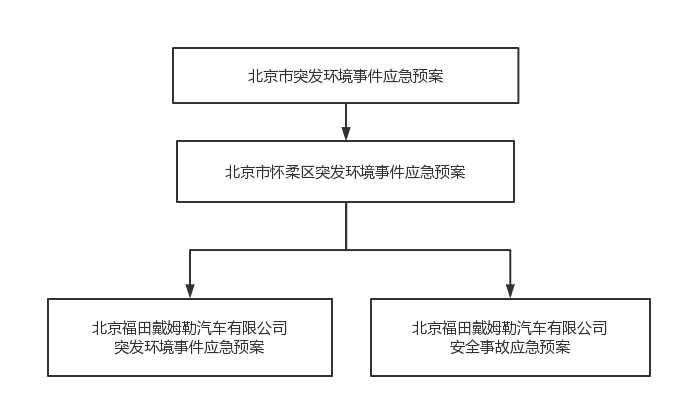 图1-1应急预案体系图1.5应急工作原则（1）以人为本，安全第一；（2）环境优先原则；（3）先期处置原则；（4）快速响应、科学应急；（5）统一领导，分级管理，谁主管谁负责；（6）预防为主，平战结合。第2章 企业基本情况北京福田戴姆勒汽车（以下简称“福田戴姆勒”）有限公司于2011年12月16日注册成立，总投资额为99.506亿元人民币，注50:50共同出资组建而成，公司现有在册员工约6580人。公司以“福田欧曼”作为整车商标，目前生产“欧曼”品牌的中重卡产品，未来将生产戴姆勒许可的梅赛德斯-奔驰OM471重卡发动机，整车生产能力为16万辆/年。福田戴姆勒共有3个制造厂区，均位于北京市怀柔区，目前一、二厂区已投入使用（一厂区部分工序已调整退出），三厂处于技改施工阶段。福田戴姆勒一厂区位于北京市怀柔区红螺东路21号，生产产品为中型平台、中重型平台和重型平台三个系列，覆盖了4T-7T级、8T-16T级、16T-25T级载货车、自卸车、牵引车多个系列的产品，一厂区于2002年8月28日投产，厂区占地面积约83.7万平方米，建筑面积20.3万平方米，现有在册员工2682人，拥有冲压、车架生产工艺，具备年产中重型卡车10万辆配套冲压、车架零部件的生产能力。原有总装、涂装、装焊生产线已于2019年3月起调整退出。第3章 环境风险评估根据企业生产、使用、储存和释放的突发环境事件风险物质数量与其临界量的比值（Q），评估生产工艺过程与环境风险控制水平（M）以及环境风险受体敏感程度（E）的评估分析结果，分别评估企业突发大气环境事件和突发水环境事件，将企业突发大气或水环境风险等级划分为一般环境风险、较大环境风险和重大环境风险三级，同时涉及突发大气和水环境事件风险的企业，以等级高者确定企业突发环境事件风险等级。按照此法对福田戴姆勒突发环境事件风险等级进行划分，评估程序见图3-1。图3-1突发环境事件风险等级划分流程示意图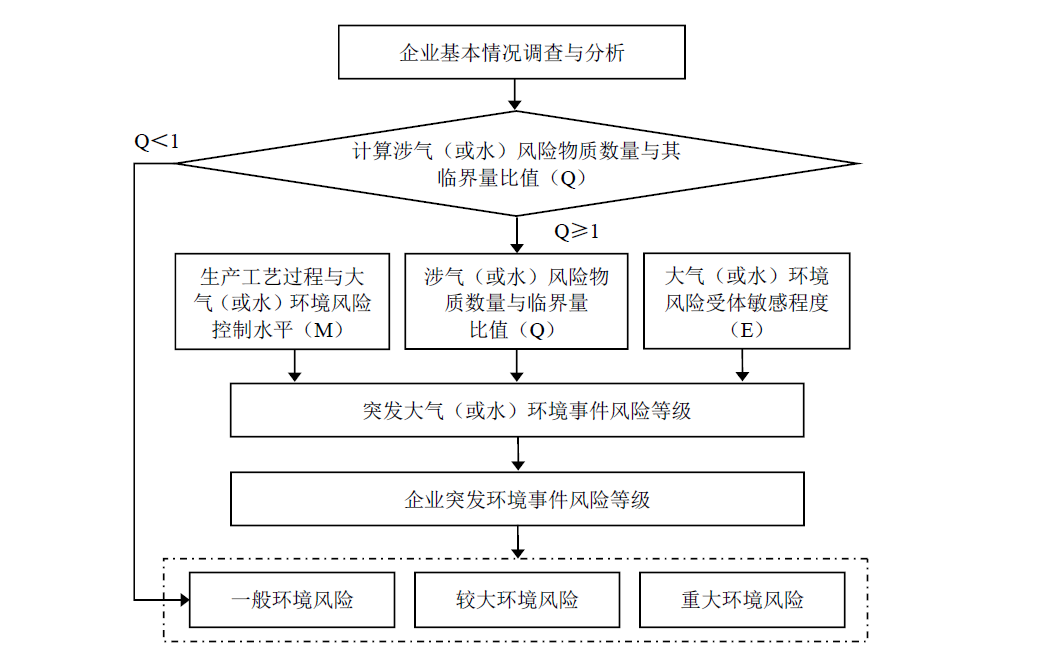 根据《北京福田戴姆勒汽车有限公司（一厂区）环境风险评估报告》中得出结论：福田戴姆勒（一厂区）突发大气环境事件风险等级为“一般-大气（Q0）”。福田戴姆勒（一厂区）突发水环境事件风险等级为“一般-水（Q0）”。综上，福田戴姆勒（一厂区）突发环境事件风险等级为：一般[一般-大气（Q0）+一般-水（Q0）]。企业应急组织机构福田戴姆勒现有的应急救援组织由应急救援指挥部和应急救援工作小组组成，根据事件类型和应急工作需要，应急救援工作小组主要分为疏散引导组、消防抢险组、物资供应组、医疗救护组、通讯联络组、安全警戒组及环境处理组。具体应急救援组织机构体系见图4-1，应急救援组织机构体系人员及联系方式见表4-1。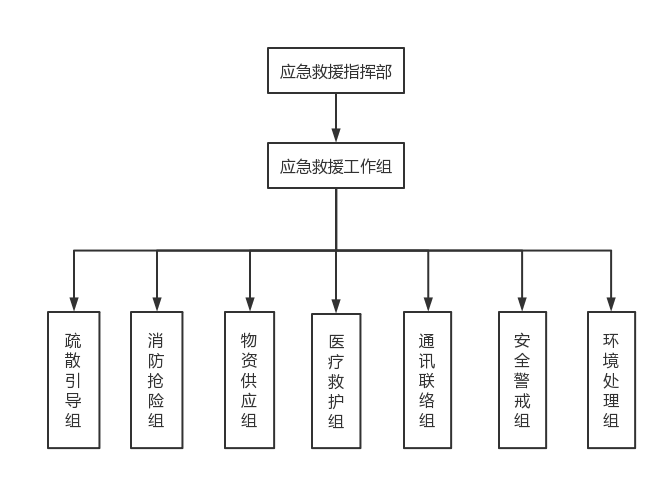 图4-1应急救援组织机构体系表4-1应急救援组织机构体系人员及联系方式4.1应急救援指挥机构福田戴姆勒突发环境事件应急总指挥由总裁Kelly Platt担任总指挥，整车制造物流副总裁Marcus Schwill、党委书记胡会芝、欧曼工厂整车制造总监耿超担任副总指挥。总指挥不在时，由副总指挥履行总指挥的职能。出现突发事件而应急总指挥又不在现场时，由总指挥委托其他主管负责人履行总指挥的职责。在突发环境事件现场，福田戴姆勒职务最高的管理人员为突发环境事件的总指挥，直至被生态环境部门接管。应急指挥部是福田戴姆勒应急管理的最高管理机构，其主要职责为：（1）接受并执行上级部门、北京市怀柔区生态环境局的指令；（2）组织福田戴姆勒环境风险隐患排查并及时消除各类环境风险隐患；（3）组织制定或修订福田戴姆勒突发环境事件应急预案；（4）在专业部门到达事件现场前，担负应急救援指挥工作；（5）配合专业部门进行事件现场的应急救援工作；（6）及时准确向有关部门报告突发环境事件的具体情况；（7）组织开展应急预案处置方案的培训与演练，补充完善福田戴姆勒的应急预案。4.2应急工作小组的组成及职责4.2.1疏散引导组职责1）设置隔离区，按照疏散线路负责内部人员的及时疏散撤离；2）及时疏导各环境敏感点的人员疏散撤离；3）负责应急指挥部交办的其它任务。4.2.2消防抢险组职责1）服从福田戴姆勒应急救援指挥部的指挥、调遣，完成指派的各项抢险任务；2）协助指挥部制定的应急方案、计划和事故处置对策，并进行相应事故处置；3）根据事故严重程度，进行抢险救灾，设备设施抢修及工艺调整工作；4）负责应急指挥部交办的其它任务。4.2.3物资供应组职责1）负责按照已定突发环境事件种类，做好事故抢险物资、装备供应，及时调配抢险物资；2）落实应急抢险资金，核销应急救援费用；3）负责应急救援人员生活保障；4）负责应急指挥部交办的其它任务。4.2.4医疗救护组职责1）储备足量的急救器材和药品，并能随时取用；2）事故发生后，应迅速做好准备工作，伤者送来后，根据受伤症状，及时采取相应的急救措施对伤者进行急救，重伤员及时转院抢救；3）当公司区急救力量无法满足需要时，向其他医疗单位申请救援并迅速转移伤者；4）医疗救护组人员设置应灵活，可根据当班情况进行调整；5）负责应急指挥部交办的其它任务。4.2.5通讯联络组职责1）接到报警后，立即采取措施中断一般外线电话，确保事故处理外线畅通，应急指挥部处理事故所用电话迅速、准确无误；2）负责信息发布、信息沟通记录、会议纪要、文件资料、现场拍照取证等工作，并保存和分发；3）抢险救援过程中及时向应急指挥部汇报现场险情处置的进展、困难、人员救援等情况；4）及时通知福田戴姆勒内部人员的疏散撤离；5）及时通知福田戴姆勒周边各环境敏感点的人员疏散撤离；6）如有环境监测、气象条件等需求，及时向生态环境局监测部门、气象部门等提出请求；7）负责应急指挥部交办的其它任务。4.2.6安全警戒组职责1）在事故区域设立警戒，指挥疏散现场无关人员；2）负责现场治安管理，组织事故现场治安巡逻保护，做好现场交通指挥，道路管制，维护现场治安秩序和交通秩序；3）完成现场指挥领导交办的例如周边区域危险告知等其它工作。4.2.7环境处置组职责收集汇总相关数据，组织进行研判，开展事态分析；迅速组织切断污染源，分析污染途径，明确防止污染物扩散的程序；组织采取有效措施，消除或减轻已经造成的污染；明确不同情况下的现场处置人员须采取的个人防护措施。4.3政府主导应急处置后的指挥与协调福田戴姆勒发生一级突发环境事件，自身应对能力不足时，应及时向生态环境部门请求支援。当生态环境部门介入或主导福田戴姆勒突发环境事件的应急处置工作时，福田戴姆勒内部应急组织机构成员不变，职责由负责应急指挥转变为服从指挥，配合生态环境部门参与处置工作。第5章 事件预防与预警5.1环境风险管理措施福田戴姆勒建立了安全生产责任制、安全管理规章制度、安全操作规程及各类突发事件应急预案等，并严格按要求进行。此外，福田戴姆勒定时对各环境风险源进行日常监控和日常安全管理评估，重点是环境风险较大的化学品库、油料库、危废库、污水站、生产车间。各部门负责各自分管范围内的工作，并积极配合上级部门安排的各种专项安全检查。5.1.1油料库一厂区内设置有油料库，主要用于存放机油、柴油，采用储罐存放，为地上储罐，针对油料库存在的环境风险，采取的防范措施如下：（1）油料库内设置完善的消防设备和灭火器材；配置通讯和报警装置。（2）油料库内配置锯末、沙子、备用盛装桶等应急物资（3）油料库张贴“注意防火”、“泄漏处置方案”等标示。（4）油料库地面应采用环氧树脂涂料做防渗处理。（5）加强安全保卫工作，进入人员严禁携带火种，设监控设备。（6）平时运行过程中操作人员要严格遵守操作规程的步骤操作，禁止误操作和野蛮操作。5.1.2危废库一厂区内设置危废库，主要用于存放废桶、漆渣、污泥、废矿物油，针对危废库采取的环境风险防范措施如下：（1）危废按不同类别分别存放，设隔离措施，液体危废至于专用容器中，并加盖密封。（2）危险废物装卸过程中严格按照规程，严禁野蛮操作，装卸过程中要求防震、防撞、方倾斜；断火源、禁火种；通风和降温。（3）危险废物运输、转移过程实行危废联单制度，进出危废库房危废需登记台账。（4）对危废存放间地面做防渗漏处理：基础层粘土夯实—砂层—土工布—2mm厚高密度聚乙烯—土工布—砂层—混凝土地面—防磨面层。在衬里上建造浸出液收集清除系统。（5）危险废物储存于阴凉、干燥、通风处，并与易燃、可燃物等分开存放。（6）库房外设置沙袋、挡板等堵漏物资，防治事故废水进入雨水管网。5.1.3污水站一厂区设置有污水站，主要用于处理生产过程产生的生产废水，污水处理达标后排入市政污水管网。针对污水站采取的环境风险防范措施如下：（1）加强污水处理站设备、管网的维护、检修，防治生产废水的跑、冒、滴、漏，甚至事故排放。（2）控制污水处理设备各项参数，保证污水达标排放。（3）在雨水排口附近以及化学品库、油料库、危废库房和生产车间等重点区域附近设置沙袋、挡板等临时围堵物资，防止泄漏后进入雨水管网。事故结束后将事故废水收集后打入污水处理站处理达标后排放。（4）污水站产生的污泥经脱水后置于收集桶内，加盖存储于危废库，不得随意抛洒或混入其他废物中。（5）对污水管网及污水处理站主要构筑物地面做防渗处理。5.1.4化学品库一厂区车架一部内设置化学品库，用于存放电泳乳液以及部分酒精等，物料均采用塑料桶装，小桶储量均为20L，大桶储量为200L，针对化学品库存在的环境风险，采取的防范措施如下：（1）化学品库门口张贴“化学品库”、“注意防火”、“必须戴防毒面具”、“必须戴防护眼镜”、“泄漏处置方案”等标示。（2）化学品库内设置完善的消防设备和灭火器材；配置通讯和报警装置。（3）化学品库设置沙袋、挡板等堵漏物资，防止事故废水进入雨水管。（4）化学品库四周多备沙袋，用作封堵雨水管网和组成临时围堰。（5）化学品库内设置监控设施、通风装置、多备不同类型灭火器。（6）加强化学品库安全保卫工作，进出必须凭证登记，进入人员严禁携带火种，设监控设备，防止人为破坏。（7）各类化学品分类存放，不得混合、散乱堆放。（8）平时运行过程中操作人员要严格遵守操作规程的步骤操作，禁止误操作和野蛮操作。（9）公司在显著高处设立风向标，一旦出现火灾事故，通过风向标可以引导职工向下风向的垂直方向紧急疏散，以保障人员安全。（10）地面及墙体1m高以下用环氧树脂涂料做防渗处理。5.1.5事故废水（消防退水）一厂区设置有污水站缓冲池，用于收集车间各槽发生事故时的倒槽液。发生水污染事故杜绝了废水进入水体的可能。①为避免污水处理设备出现事故的可能性，在污水处理站设计中考虑了备用水泵和鼓风机。这样即使个别污水处理设备出现了故障，整个污水处理站不至于完全停止运行。②污水处理站发生故障后全厂应紧急停产，并立即组织相关人员对故障进行处理，尽快恢复污水处理站的正常运行后方能恢复生产。除此以外，定期检查污水废水输送管道，减少因管道破裂造成的污水外漏而发生的事故排放。5.2预警分级及启动条件5.2.1预警分级根据事件风险评估及分级，按照福田戴姆勒日常存储、使用的环境风险物质等环境风险物质及产生的危险废物意外事件发生后导致的人员伤亡情况及环境污染程度，将突发环境事件的预警由低到高分为三级，依次采用蓝色、橙色、红色加以表示。根据事态的发展情况和采取措施的效果，预警可以升级、降级或解除。（1）蓝色预警：日常监督检查、排查中发现环境安全隐患，预计将要发生一般突发环境事件时，或影响范围在车间内，发布蓝色预警。（2）橙色预警：日常监督检查、排查中发现环境安全隐患，预计将要发生重大突发环境事件，或影响范围在厂区内，发布橙色预警。（3）红色预警：日常监督检查、排查中发现环境安全隐患，预计将要发生特别重大突发环境事件，或影响范围超越厂界，发布红色预警。5.2.2预警信息获取（1）外部获取信息①北京市政府通过新闻媒体公开发布的暴雨、地震等预警信息；②政府监督部门的监测结论或委托监测单位的监测结论；③周边企业发布的预警信息或其他外部投诉、报警信息；（2）内部获取信息①应急设施故障或应急物资不足；②安全检查发现的其他可导致泄漏、火灾的安全隐患；③内部巡视发现的事故点。5.2.3预警启动（1）蓝色预警：①生产车间、化学品库、危废库发生一般性生产事故，造成物料的“跑、冒、滴、漏”，小于20L（小桶储量）。②储油罐、油罐车发生小泄漏，泄漏量小于0.1t。③厂区内环保设施故障，如污水站设备故障、涂装废气处理系统设备故障等，使得部分污染因子超标排放，但车间可控。（2）橙色预警：①生产车间、化学品库、危废库出现泄漏，泄漏物料量大于20L（小桶储量），小于200L（小桶储量），且无发生火灾迹象和趋势。②储油罐、油罐车发生大泄漏，泄漏量大于0.1t，小于1t，且无发生火灾迹象和趋势。③厂区内环保设施如污水站设备故障、涂装废气处理系统设备故障等，造成污染物严重超标排放，但超标废水未进入地表水。（3）红色预警：①生产车间、化学品库、危废库出现大泄漏，泄漏物料量大于200L，且有发生火灾风险迹象或趋势。②储油罐、油罐车发生大泄漏，泄漏量大于1t，且有发生火灾迹象和趋势。③污水处理站由于极端气候、地质灾害等引发事故，造成废水大量溢流、漫流等；污水处理站发生事故，尾水无法达标排放；消防废水未经收集、处理直接排出厂区进入地表水。5.2.3预警启动（1）蓝色预警：①生产车间、化学品库、危废库发生一般性生产事故，造成物料的“跑、冒、滴、漏”，小于20L（小桶储量）。②储油罐、油罐车发生小泄漏，泄漏量小于0.1t。③厂区内环保设施故障，如污水站设备故障、涂装废气处理系统设备故障等，使得部分污染因子超标排放，但车间可控。（2）橙色预警：①生产车间、化学品库、危废库出现泄漏，泄漏物料量大于20L（小桶储量），小于200L（小桶储量），且无发生火灾迹象和趋势。②储油罐、油罐车发生大泄漏，泄漏量大于0.1t，小于1t，且无发生火灾迹象和趋势。③厂区内环保设施如污水站设备故障、涂装废气处理系统设备故障等，造成污染物严重超标排放，但超标废水未进入地表水。（3）红色预警：①生产车间、化学品库、危废库出现大泄漏，泄漏物料量大于200L，且有发生火灾风险迹象或趋势。②储油罐、油罐车发生大泄漏，泄漏量大于1t，且有发生火灾迹象和趋势。③污水处理站由于极端气候、地质灾害等引发事故，造成废水大量溢流、漫流等；污水处理站发生事故，尾水无法达标排放；消防废水未经收集、处理直接排出厂区进入地表水。5.3预警发布及响应措施5.3.1预警发布应急指挥部根据预警条件信息的可能危害程度、紧急程度和发展势态，做出预警决定，发布预警信息，通知相关部门和各应急小组进入预警状态。当应急指挥部预测可能发生的事故较大，超出一级以上，超出公司的处置能力时，要立即启动一级响应，立刻向120、119、110申请增援，并及时采取行动。同时组织人员对可能造成事故的源头进行排查，关闭厂门禁止无关人员进入，关闭雨水排放口切断阀，准备好消防灭火器材等。应急指挥部跟踪事态的发展，根据事态的变化情况适时宣布预警解除或启动应急预案。预警信息的内容包括：预警信息的类别、预警级别、响应级别、起始时间、可能影响的区域或范围、重点关注的事项和建议采取的措施等内容，可通过手机、固定电话等形式发布。5.3.2预警响应福田戴姆勒预警响应级别与突发环境事件和相应分级对照见表5-1。表5-1 预警级别与事件分级对照表5.4预警与解除程序当突发环境事件现场得到控制，造成的危害已彻底消除并无继发的可能时，应急领导小组方可解除预警。预警解除由应急指挥部总指挥通过手机、固定电话、广播等形式发布。第6章 信息报告、上报、通报福田戴姆勒突发环境事件应急指挥部根据《突发环境事件信息报告办法》（环境保护部令17号）及有关规定的要求，及时报告、上报或通报突发环境事件信息。6.1公司内部的信息报告福田戴姆勒内任何人一旦发现事件征兆或发生环境事件的情况，应在15分钟内报告当班负责人，并逐级上报，由应急总指挥进行决策。当发生突发环境事件后，由事件目击者或本岗位操作者立即将地点、时间、危险场地及范围等情况汇报通知当班负责人，当班负责人要当机立断，采取果断措施，控制事故蔓延，并迅速把相关情况详细报告应急总指挥。事件发生部门在上报的同时，立即采取有效自救措施，防止事件进一步扩大；如事态失控，立即将人员撤到安全地点。应急救援指挥部接到上报后，立即按事件应急程序展开事故救援，下达应急处置指令，组织应急人员、应急车辆、应急物资，赶赴现场，抢险救护。事件现场发现者→当班负责人→应急指挥部→总指挥→应急救援小组。6.2向上级部门的信息报告突发环境事件发生后由福田戴姆勒事故应急指挥部总指挥根据现场情况，在2小时内向北京市怀柔区生态环境局报告。突发环境事件报告的主要内容包括：突发环境事件种类，污染物质和浓度，发生时间、地点、范围、隐患程度，参加应急处置有关部门的到位情况，已经采取的措施和下一步的处置方案，需要解决的问题和请求帮助解决的问题等。6.3向可能受影响的环境敏感目标的信息报告突发环境事件已经或者可能危及周边环境敏感目标，由通讯联络组安排相关人30分钟内通过电联、面传等方式向周围可能受影响的居民、单位报告公司突发情况。6.4报告内容突发环境事件的报告分为初报、续报和处理结果报告三类。具体上报内容见下表。表6-1上报内容应急响应按福田戴姆勒一厂区突发环境事件的可控性、严重程度和影响范围，将突发环境事件的应急响应分为三级，响应由高到低分别为一级、二级、三级响应，详见表7-1所示，应急响应流程图见图7-1。图7-1 应急响应流程图一级（社会级）：重大环境事件，污染超出厂区范围，影响周边区域，公司难以控制，须请求外部救援，并报告政府相关部门。二级（厂区级）：较大环境事件，需公司所有各部门统一调度处置，但能在公司控制内消除的污染及相应的安全事故。三级（部门级）：轻微污染事件，事故部门可迅速消除影响的小量污染事故。图7-1 突发环境事件分级7.1响应分级对应福田戴姆勒应急事件分级，针对突发环境事故危害程度、影响范围和控制事态能力的差别，应急事件响应也分为三级，响应级别与事件分级对照见表7-2。表6.1-2  响应级别与事件分级对照表7.2响应程序及处置措施应急响应需遵循以下原则：（1）统一指挥，分工合作应急响应启动后，所有行动由应急指挥部总指挥统一指挥，根据现场实际情况，指定各应急行动负责人（包含人员搜救、伤者救护、人员疏散与撤离、现场紧急关断、紧急堵漏、事件现场的隔离警戒、安全环保、后勤保障、记录和信息报告等内容）。（2）人员安全，环境保护所有参加应急响应行动人员必须经过专业培训，并在保障自身安全的情况下实施应急响应行动。优先处理伤者，发现人员失踪或有受伤人员，立即开展搜救和现场救护工作，并及时联系送往指定医院救治。应急响应行动过程中，各应急小组密切注意环境保护，防止因事件本身或处理过程中所造成的环境污染。（3）控制为先，逐步消除应急响应行动首先考虑控制事件，采取联锁、紧急关断、紧急堵漏等措施，防止污染事故扩大。当事件得到有效控制后，再解决事故的消除问题。 （4）及时报告，对外授权确保事件在第一时间内报告，当事件有新的发展以及事件失控或事故扩大时，必须立即报告。向怀柔区生态环境局报告原则上由应急办公室负责，现场任何越级报告行为必须得到公司应急总指挥的授权。7.2.1三级响应当班人员发现出现三级突发环境事件时，需立即报告应急指挥部，由公司应急指挥部启动突发环境事件三级响应。组织当班人员穿戴防护衣服、帽子进行设备抢修，控制污染源，把污染范围控制到最小，避免造成二次污染，将环境风险范围控制在储存区域范围内。7.2.2二级响应当班人员发现出现二级突发环境事件时需立即报告应急指挥部，由公司应急指挥部指挥启动突发环境事件二级响应。应急指挥部立即向所有应急小组传达应急启动指令，并立即到达应急现场。应急总指挥主持召开紧急会议，分析判断事件状态，事故发展与扩大的可能性，确定立即采取的主要应对措施；紧急会议期间，物质供应组准备好交通车辆；各应急小组按各自的职责分工迅速开展工作。7.2.3一级响应当班人员发现出现一级突发环境事件时需立即报告公司公司应急指挥部，由应急办总指挥启动突发环境事件一级响应。应急指挥部经确认后，立刻下达启动应急预案指令，迅速组织相关应急小组赶到突发环境事件现场进行处置，同时向怀柔区生态环境局及有关部门报告，配合政府做好应急处置工作。（1）在公司应急指挥部成员未到达以前，事件现场人员按以下要求开展应急行动：①现场指挥由当时的最高职务者临时担任，当上级领导赶到后，立即移交指挥权；公司应急指挥部指令未到达前，现场应急响应行动按三级应急响应程序进行指挥，当公司应急指挥部指令到达后，现场临时指挥立即贯彻执行；②事件当事人和已到达事件现场的其他人员听从临时指挥人员的统一指挥。（2）当公司应急指挥部成员到达事件现场后，按以下要求开展应急行动：①应急总指挥或授权人员到达事件现场后，立即接管现场应急指挥；②临时指挥人员立即向到达现场的指挥人员简要汇报应急响应现状，并协助指挥；③各应急小组组长立即贯彻应急响应指令，带领本小组成员开展应急响应行动；④事件现场参与初始应对的响应人员回到各应急小组，听从各自小组长的指挥。（3）一、二级应急响应行动除掌握原则以外，还要注意以下事项：①在征得应急总指挥同意后，由应急办公室按照有关法律法规要求向怀柔区生态环境局报告事故。②做好环境应急监测。③做好人员疏散、撤离工作。④必要时在征得应急总指挥同意后，由应急办公室向周边协议单位或外聘专家发送支援请求。⑤当需要将伤者送往较远医院抢救时，由通信联络组负责协调送往有关医院。表7-3事件类型及现场处置措施情况7.2.4夜间响应由于夜间救援人员较少，如发生突发环境事件，立即通知直管领导或应急救援指挥部，组织值班人员采取应急措施，同时由应急救援指挥部申请政府力量救援。7.2.5现场处置措施7.2.5.1化学品库现场处置措施当化学品库发生突发环境事件采取的措施如下：①进入事故现场人员应佩戴呼吸面罩、穿戴胶鞋等必要个人防护设备，保证个人人生安全。②立即对化学品库周边的雨水口进行封堵，防止事故废水顺雨水管网排出厂区；用沙袋、挡板等对泄漏点组成临时围堰，防治事故废水顺雨水管网排出厂区。③泄漏量较少时，用沙土覆盖泄漏化学品，再用铲子将沙土铲入收集桶内，交危废处置单位处置；当泄漏量较大时，根据化学品性质，用水冲洗，冲洗前关闭附近雨水管网，冲洗废水用泵打入污水站，经污水处理站处理达标后排放。④当含化学品事故废水已经排出厂区，第一时间上报怀柔区生态环境局，开展地表水的跟踪监测。⑤当化学品库发生火灾时，第一时间扑灭火源，灭火时根据化学品性质使用不同的灭火器，当火势较大时，迅速撤离并上报请求外部力量救援。⑥当化学品库火势较大或可能发生爆炸风险时，迅速报告上级指挥单位，协助其迅速疏散厂内员工，并在厂外一定范围内设置疏散区，设置警戒线。⑦通知动力部立即切断电源，隔离火灾危险源和重点物资，充分利用消防器材进行灭火。关于灭火器的使用：a.公司配置干粉灭火器。灭火时，可手提或肩扛灭火器快速奔赴火场，可在距燃烧处5米左右，使用灭火器。如在室外，应选择在上风方向喷射。操作者应先将开启把上的保险销拔下，然后握住喷射软管前端喷嘴根部，另一手将开启压把压下，打开灭火器进行喷射灭火。b.干粉灭火器扑救易燃液体火灾时，应对准火焰根部扫射，如被扑救的液体火灾流淌燃烧时，应对准火焰根部，边移动边左右扫射，直到把火焰全部扑灭。如果可燃液体在容器内燃烧，使用者应对准火焰根部左右晃动扫射，使喷射出的干粉流覆盖整个容器开口表面；当火焰被赶出容器时，使用者仍应继续喷射，直至将火焰全部扑灭。在扑救容器内可燃液体火灾时，应注意不能将喷嘴直接对准液面喷射，防止喷流的冲击力使可燃液体溅出而扩大火势，造成灭火困难。c.干粉灭火器的维护、保养：灭火器应放置在通风、干燥、阴凉并取用方便的地方，环境温度-5℃～+45℃为好。灭火器应避免高温、潮湿和有严重腐蚀场合，防止干粉灭火剂结块、分解。应定期检查，检查其压力显示表，指针是否指在绿色区域。如指针已在红色区域，说明内部压力已泄漏无法使用，应及时更换检修。d.遇到火灾时，将水带一端的接口接在消火栓出水口上，把手轮按开启方向旋转即能射水灭火。7.2.5.2油料库现场处置措施油料库主要存放柴油、机油、齿轮油、防冻液等，出现突发环境事件采取的措施如下：①抢险人员进入事故现场必须带好防护器具。②发生火灾时应区分着火材料，选择合适的灭火设备、器材。③出现泄漏情况下，少量泄漏采用铲子和备用盛装容积对泄漏液体进行转移，也可以利用锯末、沙子堆泄漏物料进行吸附处理，吸附后的沙子及锯末均作为危废处置。大量泄漏时，利用沙袋堵截方法，同时利用沙袋封堵周边雨水口。④消防抢险前第一时间关闭雨水排口，防止事故废水顺雨水管道排出场外，污染地表水体。⑤出现火灾厂区无法控制情况下，立即请求社会救援，拨打119和120。油料库风险应急措施汇总如表7-4所示。表7-4油料库现场处置应急措施7.2.5.3危废库现场处置措施当危废库发生突发环境事件采取的措施如下：①抢险人员进入事故现场必须带好防护器具。②发生火灾时应区分着火材料，选择合适的灭火设备、器材。③火灾发生初期，尽快转移未着火危废或隔断与火源联系，防治连锁反应。④消防抢险前第一时间关闭雨水排口，防治事故废水顺雨水管道排出场外，污染地表水体。⑤泄漏时，用沙土覆盖泄漏危废，再用铲子将沙土铲入收集桶内，交危废处置单位处置。⑥当事故超出厂区救援处置人员抢险救援能力时，迅速撤离至安全区域并第一时间通知场外协助力量，并做好配合疏散工作。7.2.5.4污水站现场处置措施污水站主要处理生产废水，出现突发环境事件采取的措施如下：①发生事故时，及时通知上游生产车间停止生产，关闭污水站出水口，事故排出后再开启进水口。②当污水站出现废水漫流或溢流事故时，及时用沙袋、挡板封堵雨水管，设置临时围堰，并将废水收集后重新打回污水处理站。③及时通知怀柔区生态环境局对地表水体开展应急监测；④污水处理设备出现了故障，立即更换备用设备。⑤在发生火灾事故时，紧急启动截留阀，消防废水引入污水处理站事故池。7.2.5.5生产车间现场处置措施生产车间发生突发环境事件情况下采取的应急处置措施如下：①进入事故现场人员应佩戴呼吸面罩、穿戴胶鞋等必要个人防护设备，保证个人安全。②用沙袋对泄漏点周围设施临时围堰，防止事故废水顺雨水管网排出厂区。③泄漏量较少时，用沙土覆盖泄漏化学品，再用铲子将沙土铲入收集桶内，交危废处置单位处置；当泄漏量较大时，根据化学品性质，用水冲洗，冲洗前关闭附近雨水管网，冲洗废水用泵打入污水站，经污水处理站处理达标后排放。④车间发生火灾或易挥发化学品发生泄漏时，及时疏散车间人员至上风险，必要时上报生态环境局对下风向大气环境质量开展跟踪检测。7.2.6应急监测福田戴姆勒发生突发环境事件，发生火灾事故后产生有毒有害气体或大量消防废水溢流进入厂区雨水管线、流入厂界裸露土壤或流至厂界外；化学品发生泄漏，进入雨水管线、厂区裸露土壤，对当地大气、水体及土壤产生影响的情况下，需联系监测公司进行应急环境监测。7.2.6.1监测原则对被突发环境事件所污染的大气及水体，应设置对照断面（点），控制断面（点），尽可能以最少的点获取足够多的有代表性的所需信息，同时考虑采样的可行性和方便性。对大气监测以事故地点为中心，在下风向按一定间隔扇形或圆形布点，并根据污染物的特性在不同的高度采样，同时在事故点的上风向位置布设对照点，在可能受污染影响的居民住宅区或人群活动区等敏感点必须设置采样点，采样过程中应注意风向变化，及时调整采样点位置。在厂区道路边雨水排水口及下游布设采样点，监控可能受污染的程度。若对京密引水渠造成污染的，对京密引水渠的监测应在事故发生地及其下游布点，同时在事故发生地上游一定距离布设对照断面。7.2.6.2监测方案根据事件发生的类别，对可能产生的大气、水体污染进行监测，监测内容见表7-5的内容。表7-5监测方案7.2.6.3监测汇报与终止突发环境事件发生后，生态环境部门根据事故类型及监测方案内容对大气环境进行应急监测，及时、迅速出具监测结果后，直至大气中各项污染物指标合格后，由应急救援指挥部总指挥下令，停止监测。7.3应急结束7.3.1应急结束条件符合下列条件之一的，即满足应急终止条件：（1）事件现场得到控制，事件条件已经消除；（2）污染源的泄漏或释放已降至规定限值以内；（3）事件造成的危害已经被彻底消除，无继发可能；（4）事件现场的各种专业应急处置行动已无继续的必要。7.3.2应急结束程序（1）现场总指挥确认终止时机，或事件责任部门提出，经总指挥批准；（2）现场总指挥向应急救援队伍下达应急终止命令。7.3.3追踪监测突发环境事件后，福田戴姆勒须及时联系具有资质的第三方检测机构对事件现场大气污染情况、水污染情况等环境因素进行追踪监测，直至环境影响消除。第8章 后期处置8.1善后处置8.1.1事件现场保护发生事件后，现场指挥需绘制现场简图，保留必要标记并做出书面记录，以备事件分析使用。（1）设定警戒区安排专门的人员值班，不允许任何不相干的人员到警戒区内，防止破坏现场。（2）严格控制车辆出入，并要做好相应的记录。（3）值班保卫人员要坚守岗位，做好交接记录。8.1.2事件现场处理8.1.2.1确定现场处理方式一般在事件救援现场可采用两种处理方式。1）源头处理。在事件发生初期，立即采取相应处置措施，将污染源严密控制在最小范围内。2）延伸处理。在控制住污染源后，从事件发生地开始向下风向对污染区逐次推进全面而彻底地处理。8.1.2.2明确现场处理的负责人和专业队伍事件现场处理工作要由经专业应急培训的人员进行，防护装备齐全，使用安全防护要求的工具设备。8.2后期污染物处置8.2.1事件固体废物的处置环境风险物质或危险化学品发生泄漏，在抢险过程中所用物质因吸附了环境风险物质或危险化学品，需集中收集后委托有资质的单位进行处理，避免二次环境污染。8.2.2事件消防退水的处置事件抢险过程产生的消防退水不得外排，事件后委托有资质单位进行处理，杜绝事件废水直接排放污染周围水体的可能性。结合福田戴姆勒实际情况，当福田戴姆勒日常使用、储存的环境风险物质及产生的危险废物发生泄漏、火灾时，应立即使用沙袋等在事发地门口设置围堤，必要时并用沙袋围堵雨水排口，以防消防退水量过大溢出车间或厂界。事件结束后，联系具有专业资质的单位对消防退水进行处置。8.3调查与评估（1）总指挥配合突发环境事件相关部门查找事件原因，防止类似问题重复出现。（2）应急救援指挥部负责编制环境事件调查与评估报告，并于应急处置结束后7个工作日内，将事件调查与评估报告上报北京市怀柔区生态环境局。（3）应急事故评价：应急指挥部在事故结束后，组织损失评估、总结经验，并及时修订应急预案。8.4恢复生产应急结束后，福田戴姆勒应急救援总指挥根据应急结束后各环境指标数值情况，下达恢复运营指示，尽可能降低损失。8.5应急总结应急终止后，应急救援指挥部负责编写应急总结，需包括以下内容：突发环境事件发生的时间、地点，人员伤亡情况，事件发生初步原因，各相关部门采取的措施和处置结果。第9章 应急保障福田戴姆勒从通讯、人员、物资、医疗、交通运输等方面为突发环境事件提供保障。9.1人力资源保障福田戴姆勒加强应急救援队伍建设，培养了一支常备不懈，熟悉环境应急知识，充分掌握各类突发环境事件处置措施的应急力量。日常提供全员应急培训与演练的机会，提高每位员工应急处置及反应的能力。9.2物资保障针对福田戴姆勒突发环境事件的类型，储备相应的应急物资和装备，由物资供应组负责日常保管，具体物资和装备情况见附件。应急结束后，物资供应组负责物资的回收、维护，提出需补充物资清单。9.3医疗卫生保障福田戴姆勒已配备充足的应急救援药品及救援力量。9.4交通运输福田戴姆勒内部用车可作为发生突发环境事件时的应急救援资源，在应急响应时，运送人员和物资。必要情况下，也可请求外部资源提供运输支持，保证及时调运有关应急救援人员、装备和物资。9.5治安维护保障保卫部门加强对指挥部、重大风险源等重要目标的警戒。保卫部门要协助事件单位加强治安管理和安全保卫工作，预防和打击各种违法犯罪活动，维护社会治安，保证抢险救灾工作顺利进行。9.6通信保障信息沟通首选手机或有线电话，在有线电话线路故障时，以对讲机来保障救灾通讯，同时全力恢复有线电话通讯。事件发生后，首先由岗位人员向上级管理部门和应急救援指挥部报告，讲明事件部位、有无其他次生灾害发生、人员伤亡等情况。应急救援指挥部接到事件报警后，要立即向总指挥报告，将事件现场的灾害情况及事件位置等情况进行上报，并随时汇报事件发展变化。同时通知应急救援指挥部成员、各部门领导等及时到达事件现场。9.7科技支撑保障（专家库）充分利用现有的技术人才资源和技术设备设施资源，提供在应急状态下的技术支持。在应急响应状态时，请求当地气象部门为应急救援决策和响应行动提供所需要的气象资料和气象技术支持。9.8应急救援体系保障发生事件时的抢险救援人员以福田戴姆勒职工为主要力量。全体职工都应当在预报或事件发生后，全力抢险，把灾害损失降到最低限。在完成福田戴姆勒自身救灾任务的同时，从人员和物资上还要听从应急指挥部的统一调派，积极参加社会救援。第10章 突发环境事件应急预案管理10.1环境预案编制为规范和加强福田戴姆勒对突发环境事件的综合处置能力，贯彻落实“预防为主、预防与应急相结合”的原则，促进福田戴姆勒进行突发环境事件应急预案体系建设，由福田戴姆勒应急救援指挥部制定突发环境事件应急预案。福田戴姆勒各个部门的应急工作职能明确，能及时、科学、有效地指挥、协调应急救援工作，应急救援反应速度快，充分发挥了应急预案在环境事件预防和应急处置中的作用，切实提高福田戴姆勒的应急处置能力，确保迅速有效地处理各类突发环境事件，实现应急救援“快速、有序、有效”，将事件对人员、财产和环境造成的损失降至最小程度，最大限度地减少突发事件对环境的影响。本预案由福田戴姆勒应急救援指挥部负责编制，并负责最终解释。10.2环境预案评审评审包括内部评审和外部评审，内部评审是应急预案草案完成后，由应急救援指挥部与相关部门协同，召开应急预案评估会议，评估现有应急预案，并留存会议记录；外部评审是由地方环保主管部门或其授权单位邀请环保、安全、工程技术、环境恢复、组织管理、医疗急救等方面的专家对生产经营单位的预案进行评审。10.3环境预案修订由福田戴姆勒应急救援指挥部根据应急演练的结果、环境事件发生后应急情况以及应急预案评估会议的结论，及时发现预案中的问题，并找到改进的措施，修改应急预案，以确保预案的持续适宜性、有效性和科学性，并告知全体员工。（1）事件发生后，对预案不足或缺陷处，立即作相应的修改；（2）本预案原则上每年核查一次，以改进和完善其应急功能的完整性、准确性和实用性；（3）预案的更新及修订每3年进行一次，由应急救援指挥部负责，并报总指挥批准发布。10.4环境预案发布预案经批准后，应分发给相关部门和社区，并建立发放登记，记录发放时间、发放份数、接收部门、接收时间、签收人等有关信息，并按规定报怀柔区生态环境局备案。10.5环境预案备案本预案为企业突发环境事件应急预案，备案单位为北京市怀柔区生态环境局。预案在福田戴姆勒法定代表人签署实施之日起20日内报北京市怀柔区生态环境局。备案时提供纸质文件和电子文件。10.6环境预案实施本应急预案自主要负责人签署当天生效，印发之日起实施。预案批准发布后，福田戴姆勒应组织落实预案中的各项工作，进一步明确各项职责和任务分工，并对员工加强应急知识的宣传、教育和培训，每年组织应急预案演练，实现应急预案持续改进。10.7应急预案培训福田戴姆勒突发环境事件应急队伍分两个层次开展培训。（1）车间培训车间现场工作人员是及时发现处理突发环境事件的重要环节，同时也是时间及早发现、及早上报的关键，一般事故在这一层次上能够及时处理避免，对车间现场工作人员开展突发环境事件应急处置培训非常重要，每季开展一次，培训内容如下：（a）针对岗位可能发生的突发环境事件，在紧急情况下如何进行紧急停车、避险、报警的方法；（b）针对岗位可能发生的突发环境事件，如何采取有效措施控制和避免事件扩大化；（c）针对应急处置过程中必须使用的防护装备，学会使用方法；（d）学习消防器材和各类设备的使用方法。（2）公司级培训各单位日常工作把应急处置中各自承担职责纳入工作考核内容，定期检查改进，每年进行一次，培训内容如下：（a）学习车间级的所有内容；（b）熟悉公司级应急预案，如何进行报警；（c）如何启动应急预案程序；（d）各单位依据应急的职责和分工开展工作；（e）组织应急物资的调运；（f）申请外部应急力量的报警方法，以及发布事件消息、组织周边社区、政府部门的疏散方法等；（g）应急处置现场的警戒和隔离，以及现场的洗消方法。10.8应急预案演习应急演练可以分为桌面推演、实战演练等，通过演练培训应急队伍，检验应急队伍快速反应能力，落实岗位责任，增强各部门之间协调配合，熟悉应急工作指挥机制、决策、协调和处置的程序，识别资源需求，评价应急准备状态，检验预案的可行性，并根据演练结果和演练中暴露出的问题予以改进，提高应急预案的实用性和可操作性。（1）应急救援指挥部负责整体演练安排。（2）应急救援指挥部每年至少负责组织一次全员演练，每年组织一次无预警演练。（3）各部门每年组织一次针对本部门工作内容及位置的应急演练。（4）各部门每年年初制定应急演练计划。 应急救援指挥部根据各部门演练计划，组织并监督各部门的演练，并记录、存档。第二部分 现场处置预案第1章 危废库事故现场处置预案1.1危险性分析一厂区区危险废物库主要有废漆渣、粘漆废物、污泥、废矿物油等，如果泄漏至地面随地表径流可直接进入地表水体，对水体产生环境影响。危废产生情况如下：表1-1 全厂危废产生情况1.2可能发生的事件特征危废库存储的废矿物油、粘漆废物、污泥、废漆渣等泄漏后进入地表水、土壤等都会产生环境影响。1.3应急组织机构与职责1.3.1应急组织体系现场处置小组由组长及组员组成，组长由车架一部高级经理李玺担任，具体人员组成及职责详见下表。表1-2 应急组织体系联系表1.3.2应急指挥机构及职责（1）发生事故后，通知周围岗位迅速帮助施救，并电话通知现场处置小组组长；（2）现场处置小组组长接到通知后立即赶赴事故现场，调集应急处置小组组员，指挥现场应急自救；（3）现场处置小组组长时刻注意事故发展事态，紧急情况或当事故态势扩大时，现场处置小组组长及时向车架冲压部总监王凌（手机：18612909719）,车架冲压部安全环境管理工程师朱月龙（手机：13810060706）报告，并组织人员疏散。如果超出控制范围立即扩大应急响应，向公司应急办公室（一厂区：60677548）汇报，请求公司支援，如受伤人员伤势较重，同时拨打社会报警电话（消防：119；公安：110；医疗急救：120）求助；（4）如果现场得到有效控制，达到应急结束的条件时，由现场处置小组组长宣布应急结束。迅速组织人员对设备设施进行检查维修，尽快恢复正常经营。并在事后向公司主管部门汇报事故情况。1.4预防措施一厂区内设置危废库，主要用于存放废漆渣、污泥、粘漆废物、废矿物油，针对危废库采取的环境风险防范措施如下：（1）危废按不同类别分别分存放，设隔离措施，液体危废至于专用容器中，并加盖密封。（2）危险废物装卸过程中严格按照规程，严禁野蛮操作，装卸过程中要求防震、防撞、方倾斜；断火源、禁火种；通风和降温。（3）危险废物运输、转移过程实行危废联单制度，进出危废库房危废需登记台账。（4）对危废存放间地面做防渗漏处理：基础层粘土夯实—砂层—土工布—2mm厚高密度聚乙烯—土工布—砂层—混凝土地面—防磨面层。在衬里上建造浸出液收集清除系统。（5）危险废物储存于阴凉、干燥、通风处，并与易燃、可燃物等分开存放。（6）库房外设置沙袋、挡板等堵漏物资，防止事故废水进入雨水管网。1.5应急处置发生危险废物泄漏事故时，立即启动危废库现场处置预案，在统一组织下主要采取报警、切断事故源、人员疏散、处置等相关紧急措施，具体处置措施如下：（1）抢险人员进入事故现场必须带好防护器具。（2）发生火灾时应区分着火材料，选择合适的灭火设备、器材。（3）火灾发生初期，尽快转移未着火危废或隔断与火源联系，防治连锁反应。（4）消防抢险前第一时间关闭雨水排口，防治事故废水顺雨水管道排出场外，污染地表水体。（5）泄漏时，用沙土覆盖泄漏危废，再用铲子将沙土铲入收集桶内，交危废处置单位处置。（6）当事故超出厂区救援处置人员抢险救援能力时，迅速撤离至安全区域并第一时间通知场外协助力量，并做好配合疏散工作。1.5.1上报危废库事故的信息报告工作由第一发现者负责向负责人汇报，值班人员根据现场实际情况，初步判定事故级别，开展现场应急处置工作。上报方式可通过手机，也可通过口头汇报。表1-3 危废库现场应急处置上报联系方式1.5.2相关负责人及联系电话一厂区危废库负责人：李海涛，联系电话：137011323391.5.3现场应急处置（1）突发事故发生时，首先设立警戒线，任何人未经现场指挥部的允许，不得擅自进入事故现场。（2）危险废物泄漏至地面时，采用堵截方法，也可以利用锯末、沙子进行吸附处理，利用铲子及备用盛装容器进行转移收纳。（3）出现大量泄漏时，需对雨水口进行封堵。（4）泄漏造成土壤污染的，要将受污染的土壤清除并作为危废处置。（5）现场处置人员应急处置时，必须佩戴防护眼镜、口罩等防护装备。1.5.4现场疏散危废库事故情况下，现场无关人员需疏散至安全区域，撤离至安全线以外，人员的疏散在选择方向时选取上风向。1.5.5应急救护厂区内设置有医务室，受伤者优先送至医务室进行救援，严重中毒者及时送往医院进行抢救，在送往医院的过程要采取必要的救护措施。救护者做好个人防护，进入事故区抢救受伤人员时，首先要做好个人呼吸系统和皮肤的防护，佩戴好防护手套、口罩、安全帽。1.5.6应急配合各应急小组到达事故现场在应急指挥部的统一协调下开展抢险，疏散引导组、消防抢险组、物资供应组、医疗救护组、通讯联络组、安全警戒组及环境处理组相互配合协助。1.6应急处置要点（1）抢险人员进入危废库事故现场必须带好防护器具。（2）公司应急指挥部门迅速建立警戒区域，迅速将警戒区及污染物内与事故应急处理无关的人员撤离，并将相邻的危险废物疏散到安全地点，以减少不必要的人员伤亡和财产损失。1.7注意事项（1）应急救援人员进入事故现场前，必须做好安全防护措施；（2）应急防护器材、应急设备及物资进行经常性的维护、检修，定期检测其性能和效果，确保其处于良好状态。第2章 危险化学品泄露事故现场处置方案2.1事故风险分析2.1.1事故可能发生的区域及事故类型危险化学品泄漏事件可能发生的区域主要包括电泳槽，磷化槽，脱脂槽，污水处理站及化验室、乙炔气瓶、电泳烘干炉附近的天然气管道等。这些区域使用、临时储存的危险化学品可能因自然灾害、管理疏忽、人为操作失误（包装容器倒洒、破裂）和设备缺陷（设备密封失效等）等原因出现泄漏，导致危险化学品泄漏事故，如果泄漏严重或者处置不及时还有可能引发火灾、人员灼烫等次生事故。表2-1危险化学品分布2.1.2应急救援物资各区域配备相应的应急救援物资，详见下表。表2-2电泳槽应急救援物资配备表表2-3化工库应急救援物资配备表表2-4化验室应急救援物资配备表表2-5污水站应急救援物资配备表2.2应急组织机构与职责现场处置小组由组长及组员组成，组长由车架一部高级经理李玺担任，具体人员组成及职责详见下表。表2-6应急组织机构联系表2.3应急处置2.3.1危险化学品应急处置程序（1）发生危化品泄漏事故后，立即电话通知现场处置小组组长；（2）现场处置小组组长接到通知后立即赶赴事故现场，调集应急处置小组组员，指挥现场应急自救；（3）现场处置小组组长时刻注意事故发展事态，紧急情况或当事故态势扩大时，现场处置小组组长及时向车架冲压部总监王凌（手机：18612909719）、车架冲压部安全环境管理工程师朱月龙报告（手机：13810060706），组织人员疏散；如果超出控制范围立即扩大应急响应，向公司应急办公室（60677548（一厂区）、60677150（二厂区））汇报，请求公司支援，如受伤人员伤势较重，同时拨打社会报警电话（消防：119；公安：110；医疗急救：120）求助；如果现场得到有效控制，达到应急结束的条件时，由现场处置小组组长宣布应急结束。迅速组织人员对设备设施进行检查维修，尽快恢复正常经营。并在事后向公司主管部门汇报事故情况。
2.3.2危险化学品应急处置措施2.3.2.1化学品泄漏（1）事故发现人员应立即停止作业，疏散无关人员（酒精等易燃品泄漏还应消除所有点火源，泄漏区附近禁止吸烟、消除所有明火、火花或火焰）；（2）进入事故现场人员应佩戴呼吸面罩、穿戴胶鞋等必要个人防护设备，保证个人人生安全。穿戴好耐酸碱手套、佩戴好护目镜，对泄漏危化品进行处置，少量泄露时用锯末吸收或者用防泄漏沙覆盖并收集于容器中；（3）泄漏量较少时，用沙土覆盖泄漏化学品，再用铲子将沙土铲入收集桶内，交危废处置单位处置；当泄漏量较大时，根据化学品性质，用水冲洗，冲洗前关闭附近雨水管网，冲洗废水用泵打入污水站，经污水处理站处理达标后排放；如泄漏较多，为防止扩大环境污染，立即对化学品库周边的雨水口进行封堵，防止事故废水顺雨水管网排出厂区；用沙袋、挡板等对泄漏点组成临时围堰，防止事故废水顺雨水管网排出厂区；无法控制时，撤离到安全位置并维持周围秩序，当含化学品事故废水已经排出厂区，第一时间上报怀柔区生态环境局，开展地表水的跟踪监测。（4）如已经着火，初起火势不大，第一时间扑灭火源，用干粉灭火后对泄漏点堵漏。如火势太大，控制不了，撤离到安全位置并启动相关火灾事故现场处置方案并上报请求外部力量救援。（5）当化学品库火势较大或可能发生爆炸风险时，迅速报告上级指挥单位，协助其迅速疏散厂内员工，并在厂外一定范围内设置疏散区，设置警戒线。（6）通知动力部立即切断电源，隔离火灾危险源和重点物资，充分利用消防器材进行灭火。关于灭火器的使用：a.公司配置干粉灭火器。灭火时，可手提或肩扛灭火器快速奔赴火场，可在距燃烧处5米左右，使用灭火器。如在室外，应选择在上风方向喷射。操作者应先将开启把上的保险销拔下，然后握住喷射软管前端喷嘴根部，另一手将开启压把压下，打开灭火器进行喷射灭火。b.干粉灭火器扑救易燃液体火灾时，应对准火焰根部扫射，如被扑救的液体火灾流淌燃烧时，应对准火焰根部，边移动边左右扫射，直到把火焰全部扑灭。如果可燃液体在容器内燃烧，使用者应对准火焰根部左右晃动扫射，使喷射出的干粉流覆盖整个容器开口表面；当火焰被赶出容器时，使用者仍应继续喷射，直至将火焰全部扑灭。在扑救容器内可燃液体火灾时，应注意不能将喷嘴直接对准液面喷射，防止喷流的冲击力使可燃液体溅出而扩大火势，造成灭火困难。c.干粉灭火器的维护、保养：灭火器应放置在通风、干燥、阴凉并取用方便的地方，环境温度-5℃～+45℃为好。灭火器应避免高温、潮湿和有严重腐蚀场合，防止干粉灭火剂结块、分解。应定期检查，检查其压力显示表，指针是否指在绿色区域。如指针已在红色区域，说明内部压力已泄漏无法使用，应及时更换检修。d.遇到火灾时，将水带一端的接口接在消火栓出水口上，把手轮按开启方向旋转即能射水灭火。2.3.2.2压缩气体泄漏（1）事故发现人员应立即停止作业，疏散无关人员，关闭气瓶阀门；（2）因氧气属于助燃气体，乙炔属于易燃气体，因此在泄漏点附近还应消除所有点火源，泄漏区附近禁止吸烟、消除所有明火、火花或火焰；（3）设置隔离区域，对泄漏区域进行警戒隔离和通风，降低泄漏区域气体浓度。2.4注意事项（1）参加危化品泄漏事故应急救援行动，应急救援人员必须佩戴和使用符合要求的防护用品，严禁救援人员在没有采取防护措施的情况下盲目施救；（2）现场处置组长应对现场处置能力情况进行确认，在确保各救援工作小组成员安全的前提下开展应急救援；（3）抢修泄漏部位，特别是需动火时，应特别注意是否有物料蒸汽或副产物产生，防止火灾爆炸、中毒窒息等衍生事故的发生，应予以吹扫置换并检测合格后，方可进行抢修作业；（4）现场处置时，要充分考虑到环境影响的因素，制定处置措施时，在保证安全的前提下，也要将环境污染降到最低程度；（5）现场处置组长应对现场处置能力情况进行确认，在确保各救援工作小组成员安全的前提下开展应急救援；（6）如果泄漏现场造成了火灾爆炸、中毒和窒息、灼烫等次生衍生事故，应及时启动相应应急预案，按照相应的救援措施对伤员进行救治。第3章 污水站事故现场处置预案3.1危险性分析一厂污水站处理规模为25m3/h；处理换槽废水、脱脂废水、电泳废水、整车淋雨试验废水，经预处理达标后进入市政污水管网。厂区污水站出现事故排放情况下，超标废水如果进入地表水，将会对地表水水质造成影响，危及水源安全。3.2可能发生的事件特征①进水水量、水质超过接管要求，污染物浓度过高或者过低，引起污染负荷冲击，造成超标。②因为操作不当或参数调节不当造成尾水的超标排放，处理效果降低等。③由于厂区停电，造成污水处理设施停止工作，污水未经处理直接排放，造成水质局部污染。④厂区由于管道堵塞、破裂和接头处的破损，造成污水外溢，引起厂区及周边恶臭影响。3.3应急组织机构与职责现场处置小组由组长及组员组成，组长污水站委外负责人贺杰武担任，具体人员组成及职责详见下表。表3-1应急组织机构联系表3.4应急处置3.4.1应急处置程序（1）发生事故后，通知周围岗位迅速帮助施救，并电话通知现场处置小组组长；（2）现场处置小组组长接到通知后立即赶赴事故现场，调集应急处置小组组员，指挥现场应急自救；（3）现场处置小组组长时刻注意事故发展事态，紧急情况或当事故态势扩大时，现场处置小组组长及时向污水站班长李海涛13701132339，部长姜建军（手机：13511001791）、车架冲压部安全环境管理工程师朱月龙（手机：13810060706）报告，并组织人员疏散；如果超出控制范围立即扩大应急响应，向公司应急办公室(一厂区：60677548)汇报，请求公司支援，如受伤人员伤势较重，同时拨打社会报警电话（消防：119；公安：110；医疗急救：120）求助；（4）如果现场得到有效控制，达到应急结束的条件时，由现场处置小组组长宣布应急结束。迅速组织人员对设备设施进行检查维修，尽快恢复正常经营。并在事后向公司主管部门汇报事故情况。3.4.2应急处置措施（1）操作人员发现污水超标时，立即向工艺组组长报告，同时立即停止污水处理设施运行；（2）各小组组长立即对超标原因进行排查，同时采取应急措施，防止污水外泄；（3）若超标污水未及时发现已排入市政管道时，各小组组长应立即向小组总指挥汇报；（4）若污水水量较大无法停止污水处理设施时，各操作人员立即向小组组长或直接向小组总指挥汇报，由总指挥组长向工厂安全生产科室报告，请求指示。（5）人员的疏散在选择方向时选取上风向，引导和护送疏散人员到安全区，并在疏散或撤离的道路线上设立哨位，指明方向。人员疏散完毕，要检查是否有人留在警戒区内。（6）厂区内设置有医务室，受伤者优先送至医务室进行救援，严重中毒者及时送往医院进行抢救，在送往医院的过程要采取必要的救护措施。救护者做好个人防护，进入事故区抢救受伤人员时，首先要做好个人呼吸系统和皮肤的防护，佩戴好防护手套、口罩、安全帽。（7）各应急小组到达事故现场在应急指挥部的统一协调下开展抢险，消防抢险组、通讯联络组、安全警戒组、医疗救护组、物资供应组、疏散引导组、环境安全监测组相互配合协助。3.5应急处置要点（1）发现超标，立即采取应急措施。（2）保证应急沙袋、防漏堵漏设置完备。（3）管道、泵、风机等设施的维修维护工具要完备。（4）各应急小组配合要密切。（5）操作和检修时穿戴好劳动保护用品。（6）定期检修各类设施和设备，减少因设备故障造成的环境风险事故。（7）与电力部门保持联系，关注停电信息，以便做好停电应对措施。（8）注意电气系统的安全性，防止漏电触电事故。3.6注意事项（1）任何发现人都第一时间通知主管人员，及时自救并正确向上级汇报，必要时报警；（2）应急救援人员进入事故现场前，必须做好安全防护措施；（3）现场处置时，除应急救援人员外，其它人员均退避到安全地带；（4）应急防护器材、应急设备及物资进行经常性的维护、检修，定期检测其性能和效果，确保其处于良好状态。第4章 油料库现场处置方案4.1事故风险分析事故发生的区域、地点及事故前可能出现的征兆：发动机工厂油料库地上储罐区、卸油端的危险物质柴油、机油具易燃易爆性，在存储、卸油过程中，由于储罐、设备设施、管道本体质量问题或者操作失误而导致油品泄漏，泄漏出来的液体具有易挥发性，一旦遇到火源（如火花、明火、高热以及其他点火源），则可能导致火灾爆炸事故的发生。主要原因有：（1）设备设施：①储罐、管道油品发生泄漏，遇火源可导致火灾事故。②排气管无阻火器，在外来火源（如吸烟、拨打手机，油罐车未熄火等）入侵时，可能引起火灾。③雷击。由于防雷措施不可靠，导致雷电引发油罐附近泄漏的油气发生火灾事故。④检修动火前未进行清理和采取防火措施。（2）卸油操作：①卸油区卸油过程中出现跑冒滴漏，遇火源可能导致火灾事故。②卸油作业人员未遵守加油站相关安全规定，如吸烟、打电话等，可能带来引火源，引燃挥发的油气，可能导致火灾事故。③卸油中遇明火：若采用非密闭式卸油方式，大量油蒸气从卸油口逸出，当周围出现火花时，就会发生火灾事故。清罐：在进行油罐清洗作业时，由于无法彻底清除油蒸气和沉淀物，残余油蒸气遇到静电、摩擦、电火花等都会导致火灾。4.2应急救援物资发动机工厂油料库配备相应的应急救援物资，详见下表。表4-1火灾应急救援物资配备表4.3应急组织机构与职责现场处置小组由组长及组员组成，具体人员组成及职责详见下表。表4-2应急组织机构联系表4.4应急处置4.4.1应急处置程序（1）发生火灾事故后，通知周围岗位迅速帮助施救，并电话通知现场处置小组组长；（2）现场处置小组组长接到通知后立即赶赴事故现场，调集应急处置小组组员，指挥现场应急自救；（3）现场处置小组组长时刻注意事故发展事态，紧急情况或当事故态势扩大时，现场处置小组组长及时向发动机工厂EHS工程师吉宏阳（手机：15701550926）、发动机工厂项目管理经理常晓峰（手机：18614032121）及项目总监倪海科13810749394报告，并组织人员疏散；如果超出控制范围立即扩大应急响应，向公司应急办公室(一厂区：60677548)汇报，请求公司支援，如受伤人员伤势较重，同时拨打社会报警电话（消防：119；公安：110；医疗急救：120）求助；（4）如果现场得到有效控制，达到应急结束的条件时，由现场处置小组组长宣布应急结束。迅速组织人员对设备设施进行检查维修，尽快恢复正常经营。并在事后向公司主管部门汇报事故情况。4.4.2应急处置措施（1）发生火灾后，第一发现人员立即拨打24小时应急电话，或直接通知应急办公室，同时确定燃烧物质，迅速采取正确的方式，就近提起灭火器扑灭火源；（2）应急救援小组人员赶往现场后，迅速组织进行支援灭火，同时进行火情侦察，确定有无人员被困；（3）切断电源、可燃物质的输送途径，有条件的情况下，搬离火场附近的可燃物，避免火灾区域扩大；（4）如出现稳定燃烧，用灭火器对准着火点喷射，或逐个点射，可直接用干粉灭火器左右扫射，将火扑灭；（5）通知引导各处人员尽快疏散，应撤离火灾现场的所有无关人员。并对火灾现场进行警戒，防止无关人员进入；（6）如果有伤员应对伤员及时救治，如果受伤严重，应及时拨打急救中心电话（120），送医院救治，并派人接应急救车辆；（7）应急处置结束后，迅速组织人员对设备设施进行检查维修，尽快恢复正常经营。并在事后向应急办公室汇报事故情况。恢复过程注意保留现场证据，为事故分析提供依据。表4-3油料库现场处置应急措施4.5注意事项（1）如果狭小范围内的初期火灾，造成了一定的烟气聚集，应佩戴好空气呼吸、防毒面具器等辅助呼吸的防护器材；（2）辅助呼吸的防护器材使用前要检查压力是否达标、气瓶气管有无泄漏、防毒面具是否有效等情况，以防使用过程中失效造成次生事故；（3）电气火灾应穿绝缘鞋、戴绝缘手套，所有绝缘防护工具都应做好定期校验工作；（4）个人防护器具在现场应急救援过程中不可随意摘下；（5）应根据火灾的不同种类，选择合适的抢险救援器材：扑灭电气火灾最好选用CO2灭火器，也可选用干粉灭火器，不得使用水、泡沫灭火器进行灭火。灭火人员应穿绝缘鞋、戴绝缘手套，并应在灭火前切断电源。扑灭油类火灾也不应使用水及水类灭火器进行灭火，会造成油的流动增大火灾危险性；（6）应急处置过程应首先确保现场处置人员的安全，不具备救援条件时，切勿盲目施救造成事故扩大。第三部分 附件1营业执照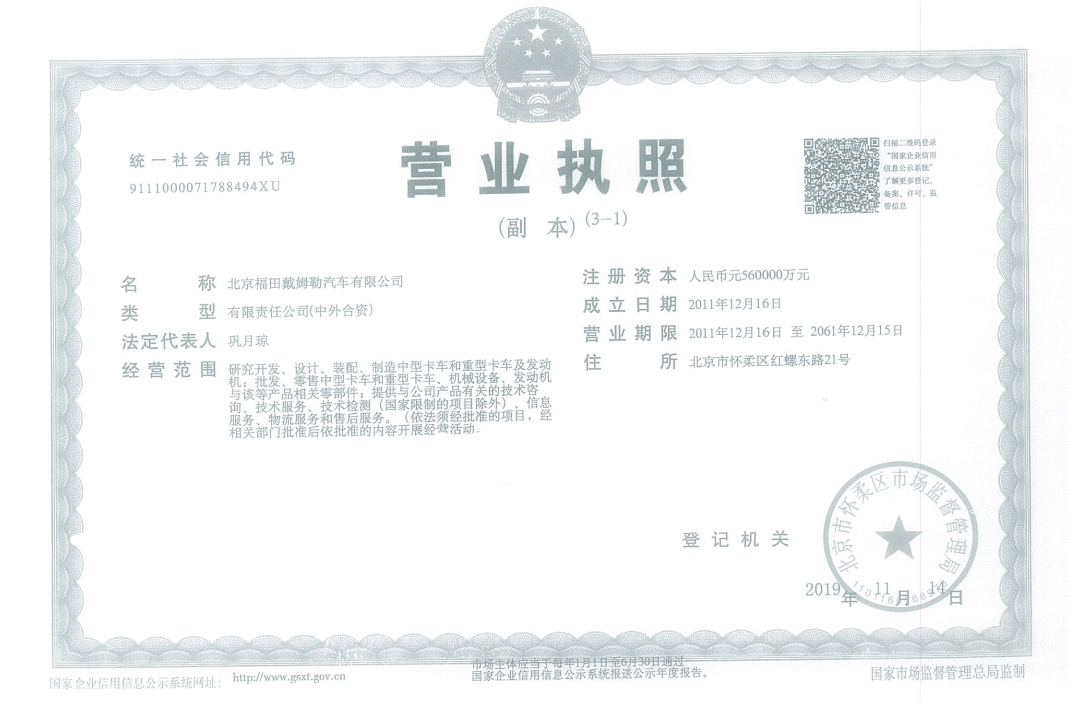 2企业平面布置及风险源分布图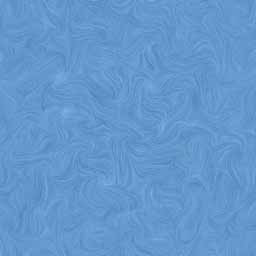 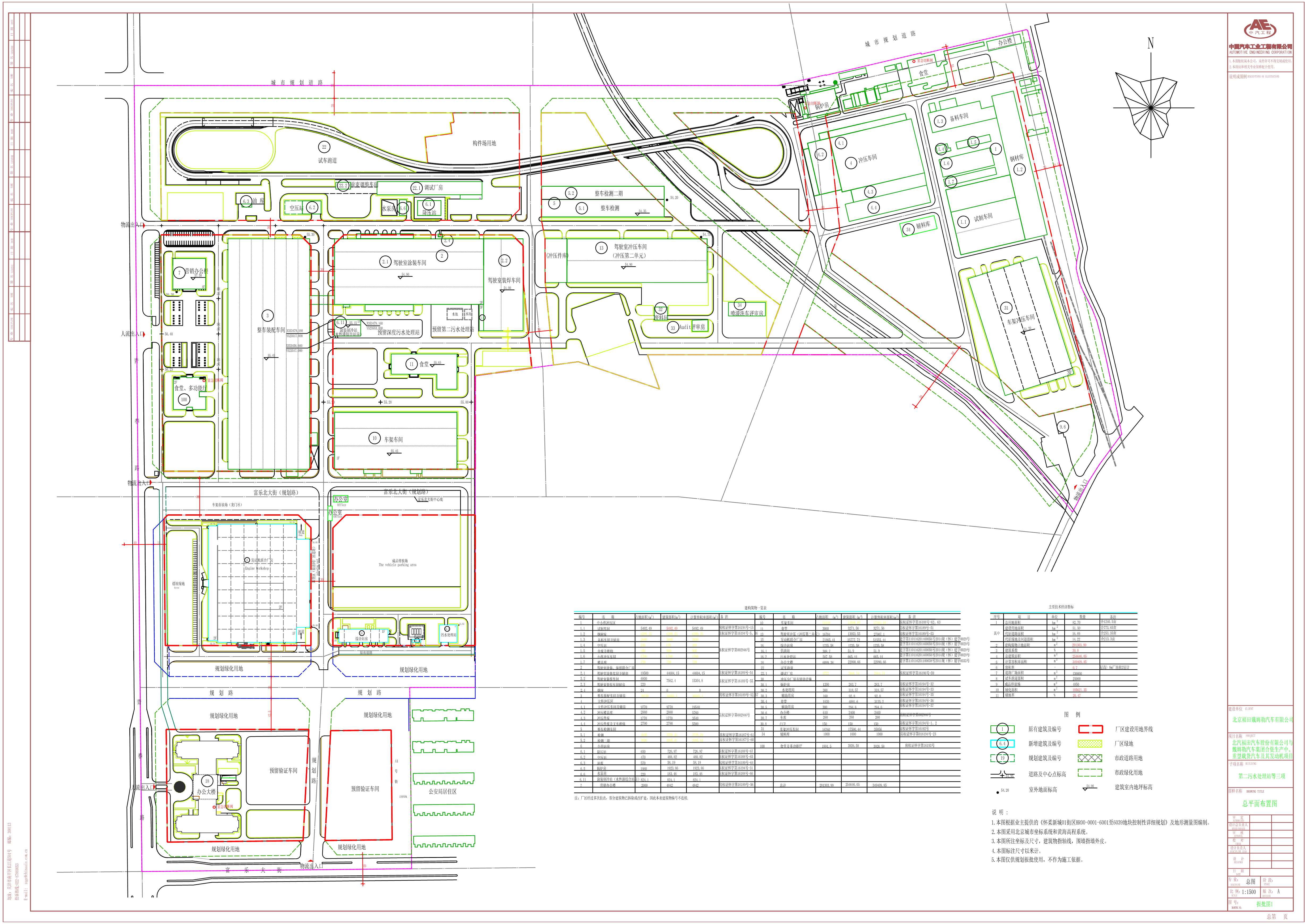 3企业周边环境风险受体分布图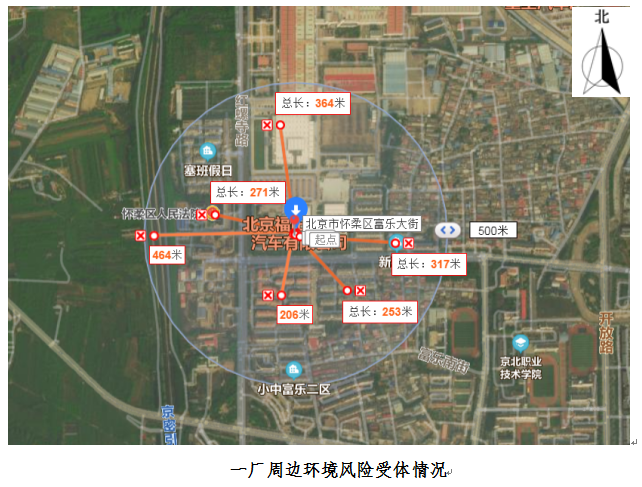 4应急疏散路线图5雨水、污水最终排放去向图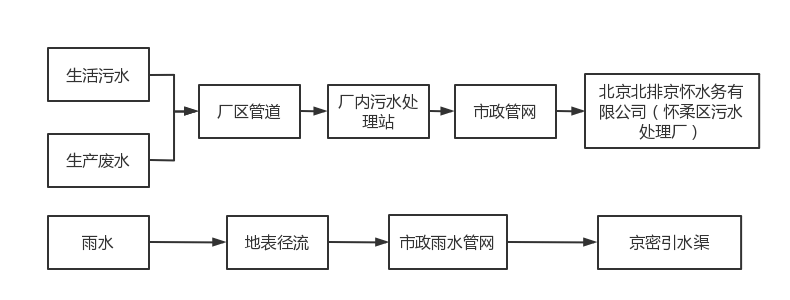 6企业现有的环境应急物资、装备清单7应急处置卡单位名称北京福田戴姆勒汽车有限公司（一厂区）所属行业类别汽车制造业单位所在地北京市怀柔区红螺东路21号员工人数2682中心经度116º 37′ 38.50″中心纬度40º 20′ 41.50″成立年月2011.12.16主要联系方式010-60677416统一社会信用代码9111000071788494XU9111000071788494XU9111000071788494XU地形地貌平原气候类型暖温带半湿润大陆性季风型气候职务职务姓名岗位移动电话总指挥总指挥崔士朋欧曼事业部总裁13810766035副总指挥副总指挥曹金辉供应链副总裁13810532863副总指挥副总指挥林珏坛党委副书记13953649936副总指挥副总指挥耿超制造副总裁18611623855副总指挥副总指挥牛丁安全环境总监13716017397工作组组长工作组组长王凌车架冲压部总监18612909719疏散引导组组长刘广生纪委副书记13901024519疏散引导组组员邢建雨消防主管13810555162疏散引导组组员李雪飞治安主管18800090108消防抢险组组长赵峰保卫科经理18810381088消防抢险组组员邢建雨消防主管13810555162消防抢险组组员周文颖消防主管15810607543物资供应组组长刘连立后勤保障科经理13701058918物资供应组组员李莉后勤主管13641373328医疗救护组组长齐银格工会主席13611376966医疗救护组组员肖宇博工会办公室经理13693694526医疗救护组组员刘世霞工会主管15811109603通讯联络组组长孙以宁团委书记13301127293通讯联络组组员于小洁传播主管13811809901通讯联络组组员顾翠翠宣传主管15101674704安全警戒组组长刘思思安全管理科经理13466321397安全警戒组组员于洋培训主管13717799202安全警戒组组员于海蕊职业卫生主管15911052766环境处理组组长杨帆环境保护管理科经理15001361751环境处理组组员季旻雯项目主管18511150131环境处理组组员王圆体系主管1881319272860677548（保卫科）60678799(值班室)60677548（保卫科）60678799(值班室)60677548（保卫科）60678799(值班室)60677548（保卫科）60678799(值班室)60677548（保卫科）60678799(值班室)预警级别事件分级备注蓝色预警三级突发环境事件仅需事故部门参与应急，可申请其它部门支援橙色预警二级突发环境事件需要全公司力量参与应急红色预警一级突发环境事件需要全公司和社会力量参与应急报告阶段报告形式报告内容报告时间报告人第一阶段：初报通过电话或传真直接报告事故发生类型、发生时间、地点、污染源、主要污染物、人员伤害情况、事故的发展趋势、事故的潜在危害程度等。在发现或得知突发环境事件后应急总指挥第二阶段：续报通过网络或书面随时上报（可一次或多次报告）事故发生的过程、进展情况、应急处理情况、人员伤害状况、事故控制状况、事故发生趋势如何等。必要时配发照片或摄像资料。在查清有关情况、事件发展情况后应急总指挥第三阶段：处理结果报告以书面方式报告事故发生原因、事故发生过程、应急处理措施、造成的人员伤害、事故造成的经济损失、应急监测数据、事故处理效果、事故处理的遗留问题，责任追究等详细情况，处理结果报告应当在突发环境事件处理完毕后立即上报。突发环境事件处理完毕后应急总指挥事件分级突发环境事件情形一级①生产车间、化学品库、危废库出现大泄漏，泄漏物料量大于200L，且有发生火灾风险迹象或趋势。②储油罐、油罐车发生大泄漏，泄漏量大于1t，且有发生火灾迹象和趋势。③污水处理站由于极端气候、地质灾害等引发事故，造成废水大量溢流、漫流等；污水处理站发生事故，尾水无法达标排放；消防废水未经收集、处理直接排出厂区进入地表水。二级①生产车间、化学品库、危废库出现泄漏，泄漏物料量大于20L（小桶储量），小于200L（小桶储量），且无发生火灾迹象和趋势。②储油罐、油罐车发生大泄漏，泄漏量大于0.1t，小于1t，且无发生火灾迹象和趋势。③厂区内环保设施如污水站设备故障、涂装废气处理系统设备故障等，造成污染物严重超标排放，但超标废水未进入地表水。三级①生产车间、化学品库、危废库发生一般性生产事故，造成物料的“跑、冒、滴、漏”，小于20L（小桶储量）。②储油罐、油罐车发生小泄漏，泄漏量小于0.1t。③厂区内环保设施故障，如污水站设备故障、涂装废气处理系统设备故障等，使得部分污染因子超标排放，但车间可控。事件分级响应级别备注一级突发环境事件一级需要全公司和社会力量参与应急二级突发环境事件二级需要几个部门或全公司力量参与应急三级突发环境事件三级仅需要事故部门参与应急，可申请其它部门支援事件类型事件级别现场处置措施参与救援组环境风险物质泄漏一级当发生的环境事件级别为一级时，由福田戴姆勒应急指挥部应急力量予以先期处置并立即报告政府相关单位：
（1）立即启动应急预案，疏散引导组立即就位按照职责实施组织人员进行疏散、拉警戒线、封锁事件区域无关人员及车辆进入、安排人员疏散，并由通讯联络组联系告知周边单位居民采取应急措施；
（2）事件受伤者就地隔离，由医疗救护组负责治疗；必要时请医院医生协助救治，由通讯联络组负责联系；
（3）疏散引导组及时安排内部的伤员转移工作并及时向周边居民、单位通报并组织撤离；（4）若是涉及水风险物质泄漏，消防抢险组、环境处理组应立即将其集中收集，使泄漏的环境风险物质收集在厂区不外流；若是涉及大气风险物质泄漏，疏散引导组人员应立即按照厂区疏散线路图组织现场人员撤离到上风向场所避险；（5）物资供应组随时保障应急物资和装备的供给；随时配合生态环境有关部门对环境进行实时监测。北京市怀柔区生态环境局视情况派出应急力量到达现场后，由福田戴姆勒应急救援指挥部协助北京市怀柔区生态环境局应急救援力量进行应急监测以及事件处置。区生态环境局区应急管理局泉河派出所庙城派出所应急指挥部疏散引导组消防抢险组物资供应组医疗救护组通讯联络组安全警戒组环境处理组环境风险物质泄漏二级根据应急指挥部指示，由现场人员按现场处置预案予以先期处置，现场救援指挥部应维护好秩序，做好交通保障、人员疏散等各项工作：
（1）事故发现人立即切断事故区域电源，防止事故扩大；（2）消防抢险组利用棉丝、消防沙等吸附泄漏的危险废物；（3）物资供应组做好对天气情况的监测，直至险情结束；（4）物资供应组负责事故场地的善后恢复；（5）应急处置完成后，对现场隐患进行全面排查。
24小时内向北京市怀柔区生态环境局等主管部门报告现场调查、处理、抢救工作情况。现场人员应急指挥部环境风险物质泄漏三级当班人员发现出现三级突发环境事件时，需立即报告公司应急指挥部，由公司应急指挥部启动突发环境事件三级响应。组织当班人员穿戴防护衣服、安全帽进行设备抢修，控制污染源，把污染范围控制到最小，避免造成二次污染，将环境风险范围控制在储存区域范围内。现场人员应急指挥部事故部门引发的火灾、爆炸事件一级当发生的环境事件级别为一级时，由福田戴姆勒应急指挥部应急力量予以先期处置并立即报告政府相关单位：
（1）立即启动应急预案，消防抢险组立即就位按照职责实施组织人员进行疏散、拉警戒线、封锁事件区域无关人员及车辆进入、安排人员疏散，并由通讯联络组联系告知周边单位采取应急措施；
（2）立即切断事件区域电源或火源，如果发生火灾且火势难以控制时，应急指挥部立即组织福田戴姆勒应急救援力量并等待政府应急救援力量到来；
（3）事件受伤者就地隔离，由医疗救护组负责治疗；必要时请医院医生协助救治，由通讯联络组负责联系；
（4）疏散引导组及时安排内部的伤员转移工作并及时向单位通报并组织撤离；应立即按照厂区疏散线路图组织现场人员撤离到上风向场所避险；（5）火灾救援现场灭火汇集大量消防退水，消防抢险组应立即封堵厂区，使消防退水及泄漏的环境风险物质收集在厂区不外流。
北京市怀柔区生态环境局视情况派出应急力量到达现场后，由公司应急指挥部协助北京市怀柔区生态环境局应急救援力量进行应急监测以及事件处置。区生态环境局区应急管理局泉河派出所庙城派出所应急指挥部疏散引导组消防抢险组物资供应组医疗救护组通讯联络组安全警戒组环境处理组引发的火灾、爆炸事件二级根据应急指挥部指示，由现场人员按现场处置预案予以先期处置，现场指挥部应维护好秩序，做好交通保障、人员疏散等各项工作：
（1）第一时间利用现有的消防灭火器对起火点进行灭火，少量环境风险物质泄漏立即利用消防沙等进行覆盖或抽吸；
（2）立即切断事故区域电源，防止事故扩大；
（3）应急处置完成后，对现场隐患进行全面排查；
24小时内向北京市怀柔区生态环境局等主管部门报告现场调查、处理、抢救工作情况。现场人员应急指挥部引发的火灾、爆炸事件三级当班人员发现出现三级突发环境事件时，需立即报告公司应急指挥部，由公司应急指挥部启动突发环境事件三级响应。组织当班人员穿戴防护衣服、安全帽进行设备抢修，控制污染源，把污染范围控制到最小，避免造成二次污染，将环境风险范围控制在储存区域范围内。现场人员应急指挥部事故部门夜间响应夜间响应由于夜间救援人员较少，如发生突发环境事件，立即通知值班领导或应急指挥部，组织值班人员采取应急措施，同时由应急救援指挥部申请政府力量救援。值班人员应急指挥部位置序号危险源风险预防措施应急措施油料库1容量超出安全容量油罐内填压力高，遇火爆炸每次定量进油，不超过标定的油量及时报告，根据情况向厂内应急中心求救或直接拨打119油料库2安全储量不足管路中进入空气，温度较高时，发生燃烧爆炸储量不足时及时通知采购部进油或关闭设备及时报告，根据情况向厂内应急中心求救或直接拨打119油料库3压力表异常，压力容器爆炸引发火灾经常检查压力表的状况并及时处理用灭火器紧急处理，及时报告，根据情况向厂内应急中心求救或拨打119油料库4泄漏引发火灾经常检查，及时处理用灭火器紧急处理，及时报告，根据情况向厂内应急中心求救或拨打119油料库5阻火器呼吸阀阻塞引起火灾经常检查及时处理用灭火器紧急处理，及时报告，根据情况向厂内应急中心求救或拨打119油料库6气温较高时，挥发油蒸汽形成稳定燃烧气温升高时采取洒水，通风等措施给油库降温用少量的水对火焰周围进行冷却，迅速用干粉扑救油料库7接地线失灵静电不能排除造成火灾经常检查，保证接地线接地用干粉灭火器紧急处理，及时报告，根据情况向厂内应急中心求救或拨打119油料库8接地线板生锈静电不能排除造成火灾经常检查，及时除锈，必要时更换用干粉灭火器紧急处理，及时报告，根据情况向厂内应急中心求救或拨打119油料库9避雷针没能很好的接地造成火灾每2年检查一次用干粉灭火器紧急处理，及时报告，根据情况向厂内应急中心求救或拨打119油料库10库内金属构件接地失灵造成火灾每1年检测一次用干粉灭火器紧急处理，及时报告，根据情况向厂内应急中心求救或拨打119电气设施11电气线路老化、短路易触电、火灾经常检查及时处理首先切断电源，然后紧急处理运输过程12交通事故、罐车泄漏造成火灾、爆炸严格遵循《危险货物运输规则》、定期对罐车进行检修、加强对司机的教育，不违章驾驶用干粉灭火器紧急处理，及时报告，根据情况向厂内应急中心求救或拨打119其他13吸烟，明火造成火灾在警示区内严禁烟火用灭火器紧急处理，及时报告，根据情况向厂内应急中心求救或拨打119污染类别监测项目采样人员监测频次大气环境污染VOCs委托有资质单位3次/天，连续两天大气环境污染CO委托有资质单位3次/天，连续两天大气环境污染CH4委托有资质单位3次/天，连续两天水环境污染氨氮委托有资质单位4次/天，连续两天水环境污染COD委托有资质单位4次/天，连续两天水环境污染pH值委托有资质单位4次/天，连续两天名称来源产生量t/a处置方式处置量t/a分类废漆渣车架一部2.16金隅红树林2.16危废（HW12）粘漆废物车架一部0.63金隅红树林0.63危废（HW49）废矿物油用油环节6.48金隅红树林6.48危废（HW08）污泥污水站86.4金隅红树林86.4危废（HW17）职务姓名职责所在岗位联系方式组长姜建军1、组织本处置方案的制订、修善，并定期组织演练；2、事故发生时，启动本方案，组织进行应急救援工作；3、负责本方案应急资源配备投入到位；4、如果事故有扩大、发展趋势，超出小组应急处置能力，应立即报告应急办公室，请求上级部门支援，由应急办公室选择启动专项应急预案或综合应急预案。5、事故结束后，组织事故原因的调查、分析，处置方案适用性的评审。6、负责事故善后恢复。高级经理13511001791组员李海涛1、根据现场处置小组组长命令，负责事故现场的应急处置工作。2、协助组长做好后勤物资供应，做好应急救援准备。3、负责事故现场的警戒疏散。4、协助做好灾后恢复生产工作，对发生事故的装置设备、设施进行严格的检查。5、配合事故原因调查。6、组长临时安排的其它工作。班长13701132339组员杨宏伟1、根据现场处置小组组长命令，负责事故现场的应急处置工作。2、协助组长做好后勤物资供应，做好应急救援准备。3、负责事故现场的警戒疏散。4、协助做好灾后恢复生产工作，对发生事故的装置设备、设施进行严格的检查。5、配合事故原因调查。6、组长临时安排的其它工作。安全员13810990116组员陶德才1、根据现场处置小组组长命令，负责事故现场的应急处置工作。2、协助组长做好后勤物资供应，做好应急救援准备。3、负责事故现场的警戒疏散。4、协助做好灾后恢复生产工作，对发生事故的装置设备、设施进行严格的检查。5、配合事故原因调查。6、组长临时安排的其它工作。操作工13716219504组员马明明1、根据现场处置小组组长命令，负责事故现场的应急处置工作。2、协助组长做好后勤物资供应，做好应急救援准备。3、负责事故现场的警戒疏散。4、协助做好灾后恢复生产工作，对发生事故的装置设备、设施进行严格的检查。5、配合事故原因调查。6、组长临时安排的其它工作。污水站运维负责人18975224947组员赵燃1、根据现场处置小组组长命令，负责事故现场的应急处置工作。2、协助组长做好后勤物资供应，做好应急救援准备。3、负责事故现场的警戒疏散。4、协助做好灾后恢复生产工作，对发生事故的装置设备、设施进行严格的检查。5、配合事故原因调查。6、组长临时安排的其它工作。污水站运维人员13391883350组员邱磊1、根据现场处置小组组长命令，负责事故现场的应急处置工作。2、协助组长做好后勤物资供应，做好应急救援准备。3、负责事故现场的警戒疏散。4、协助做好灾后恢复生产工作，对发生事故的装置设备、设施进行严格的检查。5、配合事故原因调查。6、组长临时安排的其它工作。污水站运维人员13716412038组员刘志广1、根据现场处置小组组长命令，负责事故现场的应急处置工作。2、协助组长做好后勤物资供应，做好应急救援准备。3、负责事故现场的警戒疏散。4、协助做好灾后恢复生产工作，对发生事故的装置设备、设施进行严格的检查。5、配合事故原因调查。6、组长临时安排的其它工作。污水站运维人员15532103020组员钟小海1、根据现场处置小组组长命令，负责事故现场的应急处置工作。2、协助组长做好后勤物资供应，做好应急救援准备。3、负责事故现场的警戒疏散。4、协助做好灾后恢复生产工作，对发生事故的装置设备、设施进行严格的检查。5、配合事故原因调查。6、组长临时安排的其它工作。污水站运维人员15910279614组员张红超1、根据现场处置小组组长命令，负责事故现场的应急处置工作。2、协助组长做好后勤物资供应，做好应急救援准备。3、负责事故现场的警戒疏散。4、协助做好灾后恢复生产工作，对发生事故的装置设备、设施进行严格的检查。5、配合事故原因调查。6、组长临时安排的其它工作。污水站运维人员19936848152组员夏自喜1、根据现场处置小组组长命令，负责事故现场的应急处置工作。2、协助组长做好后勤物资供应，做好应急救援准备。3、负责事故现场的警戒疏散。4、协助做好灾后恢复生产工作，对发生事故的装置设备、设施进行严格的检查。5、配合事故原因调查。6、组长临时安排的其它工作。污水站运维人员18864995793报警部门一厂区一厂区保卫科89692142（内线：7548）李仕利18810381088安全环境保障部60677835（内线：7835、7413、7416）牛 丁13716017397序号危险化学品名称危险性类别分布情况1酒精（乙醇）易燃液体污水处理站化验室；车架一部化学品库2漆料易燃液体车架一部化学品库3水处理剂腐蚀品污水处理站4氢氧化钠腐蚀品污水处理站5乙炔气瓶压缩气体车架一部维修班6氧气气瓶压缩气体车架一部维修班序号物资名称单位数量存放地点1锯末箱1电泳槽2铁锨把2电泳槽3墩布2把5电泳槽4护目镜个1序号物资名称单位数量存放地点1锯末箱1磷化槽2铁锨把2磷化槽3墩布把5磷化槽4护目镜个1磷化槽序号物资名称单位数量存放地点1锯末箱1脱脂槽2铁锨把2脱脂槽3墩布把5脱脂槽4护目镜个 1脱脂槽5耐酸碱手套双1脱脂槽序号物资名称单位数量存放地点1锯末箱1污水处理站2铁锨把2污水处理站3墩布把5污水处理站4护目镜个1污水处理站5耐酸碱手套双1污水处理站6防泄漏沙桶1污水处理站化工库职务姓名职责所在岗位联系方式组长姜建军1、组织本处置方案的制订、修善，并定期组织演练；2、事故发生时，启动本方案，组织进行应急救援工作；3、负责本方案应急资源配备投入到位；4、如果事故有扩大、发展趋势，超出小组应急处置能力，应立即报告应急办公室，请求上级部门支援，由应急办公室选择启动专项应急预案或综合应急预案。5、事故结束后，组织事故原因的调查、分析，处置方案适用性的评审。6、负责事故善后恢复。高级经理13511001791组员于春永1、根据现场处置小组组长命令，负责事故现场的应急处置工作。2、协助组长做好后勤物资供应，做好应急救援准备。3、负责事故现场的警戒疏散。4、协助做好灾后恢复生产工作，对发生事故的装置设备、设施进行严格的检查。5、配合事故原因调查。6、组长临时安排的其它工作。经理13611326990组员杨宏伟1、根据现场处置小组组长命令，负责事故现场的应急处置工作。2、协助组长做好后勤物资供应，做好应急救援准备。3、负责事故现场的警戒疏散。4、协助做好灾后恢复生产工作，对发生事故的装置设备、设施进行严格的检查。5、配合事故原因调查。6、组长临时安排的其它工作。安全员13810990116组员齐金龙1、根据现场处置小组组长命令，负责事故现场的应急处置工作。2、协助组长做好后勤物资供应，做好应急救援准备。3、负责事故现场的警戒疏散。4、协助做好灾后恢复生产工作，对发生事故的装置设备、设施进行严格的检查。5、配合事故原因调查。6、组长临时安排的其它工作。电泳线线长13691145816组员王峰1、根据现场处置小组组长命令，负责事故现场的应急处置工作。2、协助组长做好后勤物资供应，做好应急救援准备。3、负责事故现场的警戒疏散。4、协助做好灾后恢复生产工作，对发生事故的装置设备、设施进行严格的检查。5、配合事故原因调查。6、组长临时安排的其它工作。电泳一班班长15010950272组员孟昊1、根据现场处置小组组长命令，负责事故现场的应急处置工作。2、协助组长做好后勤物资供应，做好应急救援准备。3、负责事故现场的警戒疏散。4、协助做好灾后恢复生产工作，对发生事故的装置设备、设施进行严格的检查。5、配合事故原因调查。6、组长临时安排的其它工作。电泳二班班长18600468456组员李东1、根据现场处置小组组长命令，负责事故现场的应急处置工作。2、协助组长做好后勤物资供应，做好应急救援准备。3、负责事故现场的警戒疏散。4、协助做好灾后恢复生产工作，对发生事故的装置设备、设施进行严格的检查。5、配合事故原因调查。6、组长临时安排的其它工作。电泳一班班长13716166746组员袁清阳1、根据现场处置小组组长命令，负责事故现场的应急处置工作。2、协助组长做好后勤物资供应，做好应急救援准备。3、负责事故现场的警戒疏散。4、协助做好灾后恢复生产工作，对发生事故的装置设备、设施进行严格的检查。5、配合事故原因调查。6、组长临时安排的其它工作。电泳三班班长18515132178组员李爽1、根据现场处置小组组长命令，负责事故现场的应急处置工作。2、协助组长做好后勤物资供应，做好应急救援准备。3、负责事故现场的警戒疏散。4、协助做好灾后恢复生产工作，对发生事故的装置设备、设施进行严格的检查。5、配合事故原因调查。6、组长临时安排的其它工作。设备员18612020021组员康炳杰1、根据现场处置小组组长命令，负责事故现场的应急处置工作。2、协助组长做好后勤物资供应，做好应急救援准备。3、负责事故现场的警戒疏散。4、协助做好灾后恢复生产工作，对发生事故的装置设备、设施进行严格的检查。5、配合事故原因调查。6、组长临时安排的其它工作。维修班班长13681315689组员李海涛1、根据现场处置小组组长命令，负责事故现场的应急处置工作。2、协助组长做好后勤物资供应，做好应急救援准备。3、负责事故现场的警戒疏散。4、协助做好灾后恢复生产工作，对发生事故的装置设备、设施进行严格的检查。5、配合事故原因调查。6、组长临时安排的其它工作。污水处理站班长13701132339组员管佩峰1、根据现场处置小组组长命令，负责事故现场的应急处置工作。2、协助组长做好后勤物资供应，做好应急救援准备。3、负责事故现场的警戒疏散。4、协助做好灾后恢复生产工作，对发生事故的装置设备、设施进行严格的检查。5、配合事故原因调查。6、组长临时安排的其它工作。库管班班长13522891628组员鲁振群1、根据现场处置小组组长命令，负责事故现场的应急处置工作。2、协助组长做好后勤物资供应，做好应急救援准备。3、负责事故现场的警戒疏散。4、协助做好灾后恢复生产工作，对发生事故的装置设备、设施进行严格的检查。5、配合事故原因调查。6、组长临时安排的其它工作。电泳二班班长18201056213职务姓名职责所在岗位联系方式组长马明明1、组织本处置方案的制订、修善，并定期组织演练；2、事故发生时，启动本方案，组织进行应急救援工作；3、负责本方案应急资源配备投入到位；4、如果事故有扩大、发展趋势，超出小组应急处置能力，应立即报告应急办公室，请求上级部门支援，由应急办公室选择启动专项应急预案或综合应急预案。5、事故结束后，组织事故原因的调查、分析，处置方案适用性的评审。6、负责事故善后恢复。负责人18975224947组员赵燃1、根据现场处置小组组长命令，负责事故现场的应急处置工作。2、协助组长做好后勤物资供应，做好应急救援准备。3、负责事故现场的警戒疏散。4、协助做好灾后恢复生产工作，对发生事故的装置设备、设施进行严格的检查。5、配合事故原因调查。6、组长临时安排的其它工作。污水站员工13391883350组员邱磊1、根据现场处置小组组长命令，负责事故现场的应急处置工作。2、协助组长做好后勤物资供应，做好应急救援准备。3、负责事故现场的警戒疏散。4、协助做好灾后恢复生产工作，对发生事故的装置设备、设施进行严格的检查。5、配合事故原因调查。6、组长临时安排的其它工作。污水站员工13716412038组员刘志广1、根据现场处置小组组长命令，负责事故现场的应急处置工作。2、协助组长做好后勤物资供应，做好应急救援准备。3、负责事故现场的警戒疏散。4、协助做好灾后恢复生产工作，对发生事故的装置设备、设施进行严格的检查。5、配合事故原因调查。6、组长临时安排的其它工作。污水站员工15532103020组员钟小海1、根据现场处置小组组长命令，负责事故现场的应急处置工作。2、协助组长做好后勤物资供应，做好应急救援准备。3、负责事故现场的警戒疏散。4、协助做好灾后恢复生产工作，对发生事故的装置设备、设施进行严格的检查。5、配合事故原因调查。6、组长临时安排的其它工作。污水站员工15910279614组员张红超1、根据现场处置小组组长命令，负责事故现场的应急处置工作。2、协助组长做好后勤物资供应，做好应急救援准备。3、负责事故现场的警戒疏散。4、协助做好灾后恢复生产工作，对发生事故的装置设备、设施进行严格的检查。5、配合事故原因调查。6、组长临时安排的其它工作。污水站员工19936848152组员夏自喜1、根据现场处置小组组长命令，负责事故现场的应急处置工作。2、协助组长做好后勤物资供应，做好应急救援准备。3、负责事故现场的警戒疏散。4、协助做好灾后恢复生产工作，对发生事故的装置设备、设施进行严格的检查。5、配合事故原因调查。6、组长临时安排的其它工作。污水站员工18864995793序号物资名称单位数量存放地点1半固定式泡沫灭火装置辆4油料库2干粉灭火器具2油料库职务姓名职责所在岗位联系方式组长郝鹏飞1、组织本处置方案的制订、修善，并定期组织演练；2、事故发生时，启动本方案，组织进行应急救援工作；3、负责本方案应急资源配备投入到位；4、如果事故有扩大、发展趋势，超出小组应急处置能力，应立即报告应急办公室，请求上级部门支援，由应急办公室选择启动专项应急预案或综合应急预案。5、事故结束后，组织事故原因的调查、分析，处置方案适用性的评审。6、负责事故善后恢复。工艺设备管理部部长18610584573组员孙长杰1、根据现场处置小组组长命令，负责事故现场的应急处置工作。2、协助组长做好后勤物资供应，做好应急救援准备。3、负责事故现场的警戒疏散。4、协助做好灾后恢复生产工作，对发生事故的装置设备、设施进行严格的检查。5、配合事故原因调查。6、组长临时安排的其它工作。动力维修班长13716316009组员高玉梅1、根据现场处置小组组长命令，负责事故现场的应急处置工作。2、协助组长做好后勤物资供应，做好应急救援准备。3、负责事故现场的警戒疏散。4、协助做好灾后恢复生产工作，对发生事故的装置设备、设施进行严格的检查。5、配合事故原因调查。6、组长临时安排的其它工作。油库值班员15011288919位置序号危险源风险预防措施应急措施油料库1容量超出安全容量油罐内填压力高，遇火爆炸每次定量进油，不超过标定的油量及时报告，根据情况向厂内应急中心求救或直接拨打119油料库2安全储量不足管路中进入空气，温度较高时，发生燃烧爆炸储量不足时及时通知采购部进油或关闭设备及时报告，根据情况向厂内应急中心求救或直接拨打119油料库3压力表异常，压力容器爆炸引发火灾经常检查压力表的状况并及时处理用灭火器紧急处理，及时报告，根据情况向厂内应急中心求救或拨打119油料库4泄漏引发火灾经常检查，及时处理用灭火器紧急处理，及时报告，根据情况向厂内应急中心求救或拨打119油料库5阻火器呼吸阀阻塞引起火灾经常检查及时处理用灭火器紧急处理，及时报告，根据情况向厂内应急中心求救或拨打119油料库6气温较高时，挥发油蒸汽形成稳定燃烧气温升高时采取洒水，通风等措施给油库降温用少量的水对火焰周围进行冷却，迅速用干粉扑救油料库7接地线失灵静电不能排除造成火灾经常检查，保证接地线接地用干粉灭火器紧急处理，及时报告，根据情况向厂内应急中心求救或拨打119油料库8接地线板生锈静电不能排除造成火灾经常检查，及时除锈，必要时更换用干粉灭火器紧急处理，及时报告，根据情况向厂内应急中心求救或拨打119油料库9避雷针没能很好的接地造成火灾每2年检查一次用干粉灭火器紧急处理，及时报告，根据情况向厂内应急中心求救或拨打119油料库10库内金属构件接地失灵造成火灾每1年检测一次用干粉灭火器紧急处理，及时报告，根据情况向厂内应急中心求救或拨打119电气设施11电气线路老化、短路易触电、火灾经常检查及时处理首先切断电源，然后紧急处理运输过程12交通事故、罐车泄漏造成火灾、爆炸严格遵循《危险货物运输规则》、定期对罐车进行检修、加强对司机的教育，不违章驾驶用干粉灭火器紧急处理，及时报告，根据情况向厂内应急中心求救或拨打119其他13吸烟，明火造成火灾在警示区内严禁烟火用灭火器紧急处理，及时报告，根据情况向厂内应急中心求救或拨打119序号物资名称数量单位存放场所责任人联系电话1便携式四合一气体检测仪1台发动机工厂污水处理站孙长杰137163160092泵吸式四合一气体检测仪1台发动机工厂污水处理站孙长杰137163160093防爆送风机1台发动机工厂污水处理站孙长杰137163160094隔绝式正压呼吸器2台发动机工厂污水处理站孙长杰137163160095三脚架1台发动机工厂污水处理站孙长杰137163160096安全带4条发动机工厂污水处理站孙长杰137163160097医药箱4具发动机工厂爱心柜曹状状137166081838消防头盔2个发动机联合厂房吉宏阳157015509269防护服2套发动机联合厂房吉宏阳1570155092610消防手套2副发动机联合厂房吉宏阳1570155092611消防腰带2条发动机联合厂房吉宏阳1570155092612消防防护靴2双发动机联合厂房吉宏阳1570155092613呼吸器2个发动机联合厂房吉宏阳1570155092614消防安全绳2根发动机联合厂房吉宏阳1570155092615消防腰斧2个发动机联合厂房吉宏阳1570155092616洗眼器3个发动机联合厂房吉宏阳1570155092617防毒面具2个发动机联合厂房吉宏阳1570155092618消防沙1组发动机联合厂房吉宏阳1570155092619应急箱1个发动机联合厂房吉宏阳1570155092620灭火器250个发动机联合厂房吉宏阳1570155092621消火栓59个发动机联合厂房吉宏阳1570155092622灭火器94个备料部兰洋1881119320023消火栓7个备料部兰洋1881119320024消防头盔2个备料部兰洋1881119320025防护服2套备料部兰洋1881119320026消防手套2副备料部兰洋1881119320027消防腰带2条备料部兰洋1881119320028消防防护靴2双备料部兰洋1881119320029呼吸器2个备料部兰洋1881119320030消防安全绳2根备料部兰洋1881119320031洗眼器1个备料部兰洋1881119320032消防腰斧2个备料部兰洋1881119320033防毒面具2个备料部兰洋1881119320034应急箱1个备料部兰洋1881119320035灭火器104个冲压一部石林1391124105836消火栓49个冲压一部石林1391124105837消防头盔2个冲压一部石林1391124105838防护服2套冲压一部石林1391124105839消防手套2副冲压一部石林1391124105840消防腰带2条冲压一部石林1391124105841消防防护靴2双冲压一部石林1391124105842呼吸器2个冲压一部石林1391124105843消防安全绳2根冲压一部石林1391124105844消防腰斧2个冲压一部石林1391124105845防毒面具2个冲压一部石林1391124105846应急箱1个冲压一部石林1391124105847洗眼器1个冲压一部石林1391124105848灭火器129个冲压二部管红涛1371670424149消火栓49个冲压二部管红涛1371670424150消防头盔2个冲压二部管红涛1371670424151防护服2套冲压二部管红涛1371670424152消防手套2副冲压二部管红涛1371670424153消防腰带2条冲压二部管红涛1371670424154消防防护靴2双冲压二部管红涛1371670424155呼吸器2个冲压二部管红涛1371670424156消防安全绳2根冲压二部管红涛1371670424157复合式气体检测报警器1个冲压二部管红涛1371670424158洗眼器1个冲压二部管红涛1371670424159消防腰斧2个冲压二部管红涛1371670424160防毒面具2个冲压二部管红涛1371670424161应急箱1个冲压二部管红涛1371670424162灭火器75个冲压办公楼张文1391138954063创可贴6盒冲压办公楼张文1391138954064急救箱及救护药瓶2箱冲压办公楼张文1391138954065烫伤膏6盒冲压办公楼张文1391138954066消防箱58个冲压办公楼张文1391138954067医用棉签4包冲压办公楼张文1391138954068医用纱布绷带4卷冲压办公楼张文1391138954069医用纱布块6包冲压办公楼张文1391138954070医用消毒棉球5盒冲压办公楼张文1391138954071消火栓4个冲压办公楼张文1391138954072灭火器206个验证中心蒋涛1370122751373消火栓38个验证中心蒋涛1370122751374消防头盔2个验证中心蒋涛1370122751375防护服2套验证中心蒋涛1370122751376消防手套2副验证中心蒋涛1370122751377消防腰带2条验证中心蒋涛1370122751378消防防护靴2双验证中心蒋涛1370122751379呼吸器2个验证中心蒋涛1370122751380洗眼器1个验证中心蒋涛1370122751381消防安全绳2根验证中心蒋涛1370122751382消防腰斧2个验证中心蒋涛1370122751383防毒面具2个验证中心蒋涛1370122751384应急箱1个验证中心蒋涛1370122751385灭火器127个车架一部孟欣1381101499186消火栓41个车架一部孟欣1381101499187消防头盔2个车架一部孟欣1381101499188防护服2套车架一部孟欣1381101499189消防手套2副车架一部孟欣1381101499190消防腰带2条车架一部孟欣1381101499191消防防护靴2双车架一部孟欣1381101499192洗眼器1个车架一部孟欣1381101499193呼吸器2个车架一部孟欣1381101499194消防安全绳2根车架一部孟欣1381101499195消防腰斧2个车架一部孟欣1381101499196防毒面具2个车架一部孟欣1381101499197应急箱1个车架一部孟欣1381101499198灭火器106个车架二部单佳一1371625650299消火栓39个车架二部单佳一13716256502100消防头盔2个车架二部单佳一13716256502101防护服2套车架二部单佳一13716256502102消防手套2副车架二部单佳一13716256502103消防腰带2条车架二部单佳一13716256502104消防防护靴2双车架二部单佳一13716256502105呼吸器2个车架二部单佳一13716256502106消防安全绳2根车架二部单佳一13716256502107消防腰斧2个车架二部单佳一13716256502108防毒面具2个车架二部单佳一13716256502109洗眼器1个车架二部单佳一13716256502110应急箱1个车架二部单佳一13716256502111消防腰斧2个车架二部单佳一13716256502112防毒面具2个车架二部单佳一13716256502113应急箱1个车架二部单佳一13716256502114创可贴4盒车架二部单佳一13716256502115灭火器80个车架二部单佳一13716256502116烫伤膏1盒车架二部单佳一13716256502117消防箱30个车架二部单佳一13716256502118医用棉签2包车架二部单佳一13716256502119医用纱布绷带1卷车架二部单佳一13716256502120地下水监控井6个一厂区杨凯18511150131事故类型可能发生的事故风险源主要原因预防措施应急处置措施责任人化学品及危险物料泄漏污染环境、人员中毒化学品库油料库人为操作不当、自然灾害等其他不可控因素导致化学品及危险物料泄漏（1）化学品库、油料库等的门口张贴标示、“注意防火”、“必须戴防毒面具”、“必须戴防护眼镜”、“泄漏处置方案”等标示。（2）化学品库内设置完善的消防设备和灭火器材；配置通讯和报警装置。（3）化学品库、油料库设置沙袋、挡板等堵漏物资，防止事故废水进入雨水管网。（4）化学品库、油料库四周多备沙袋、挡板等，用作封堵雨水管网和组成临时围堰。（5）化学品库、油料库设置通风装置、多备不同类型灭火器。（6）加强化学品、油料库安全保卫工作，进出必须凭证登记，进入人员严禁携带火种，手机必须关机，设监控设备，防止人为破坏。（7）各类化学品分类存放，不得混合、散乱堆放。（8）平时运行过程中操作人员要严格遵守操作规程的步骤操作，禁止误操作和野蛮操作。（9）公司在显著高处设立风向标，一旦出现火灾事故，通过风向标可以引导职工向下风向的垂直方向紧急疏散，以保障人员安全。①进入事故现场人员应佩戴呼吸面罩、穿戴胶鞋等必要个人防护设备②用沙袋、挡板等对泄漏点组成临时围堰，防治事故废水顺雨水管网排出厂区。③泄漏量较少时，用沙土覆盖泄漏化学品，再用铲子将沙土铲入收集桶内，交危废处置单位处置；当泄漏量较大时，根据化学品性质，用水冲洗，冲洗前关闭附近雨水管网，冲洗废水用泵打入污水站，经污水处理站处理达标后排放。④对化学品库配备一定数量的生石灰，用于中和泄漏的酸性液体。⑤当含化学品事故废水已经排出厂区，第一时间上报怀柔区生态环境局，开展地表水的跟踪监测。⑥结合泄漏化学品性质，对下风向开展大气质量检测，必要时疏散下风向人群。⑥当化学品库发生火灾时，第一时间扑灭火源，灭火时根据化学品性质使用不同的灭火器，当火势较大时，迅速撤离并上报请求外部力量救援。⑦当化学品库火势较大或可能发生爆炸风险时，迅速报告上级指挥单位，协助其迅速疏散厂内员工，并在厂外一定范围内设置疏散区，设置警戒线。李玺郝鹏飞化学品及危险物料泄漏污染环境、人员中毒生产车间人为操作不当、自然灾害等其他不可控因素导致化学品及危险物料泄漏（1）根据公司安全生产经验，不断完善工艺规程和安全操作规程。严格控制生产过程中的各类工艺参数，严禁违反工艺纪律、操作规程。生产前做好生产准备，对设备，管线，阀门，物料等进行严格检查吗，确认无误方可生产。（2）设备、管线、阀门需定期维修保养、防止溶剂的跑、冒、滴、漏现象；各类搅拌应定期检查。（3）加强火灾隐患防治，并配备一定数量灭火器，库房外设置沙袋、挡板等堵漏物资，防治事故废水进入雨水管网。（4）对车间临时存放的化学品，应分类、分区堆放，运输时严格按照操作规程，防止倾倒或碰撞。（5）车间内地面保持清洁，及时清扫。（6）加强车间内临时存储化学品的管理，设置专人负责。①进入事故现场人员应佩戴呼吸面罩、穿戴胶鞋等必要个人防护设备，保证个人人生安全。②用沙袋对泄漏点周围设施临时围堰，防止事故废水顺雨水管网排出厂区。③泄漏量较少时，用沙土覆盖泄漏化学品，再用铲子将沙土铲入收集桶内，交危废处置单位处置；当泄漏量较大时，根据化学品性质，用水冲洗，冲洗前关闭附近雨水管网，冲洗废水用泵打入污水站，经污水处理站处理达标后排放。④车间发生火灾或易挥发化学品发生泄漏时，及时疏散车间人员至上风险，必要时上报生态环境局对下风向大气环境质量开展跟踪检测。王凌张文化学品及危险物料泄漏污染环境、人员中毒危废库人为操作不当、自然灾害等其他不可控因素导致化学品及危险物料泄漏（1）危废按不同类别分别分存放，设隔离措施，防止不相容化学品混放。液体危废至于专用容器中，并加盖密封。（2）危险废物装卸过程中严格按照规程，严禁野蛮操作，装卸过程中要求防震、防撞、方倾斜；断火源、禁火种；通风和降温。（3）危险废物运输、转移过程实行危废联单制度，进出危废库房危废需登记台账。（4）危险废物储存于阴凉、干燥、通风处，并与易燃、可燃物等分开存放。（5）库房外设置沙袋、挡板等堵漏物资，防治事故废水进入雨水管网。①抢险人员进入事故现场必须带防护器具。②发生火灾时应区分着火材料，选择合适的灭火设备、器材。③火灾发生初期，尽快转移未着火危废或隔断与火源联系，防治连锁反应。④消防抢险前第一时间关闭雨水排口，防治事故废水或含化学品废水顺雨水管道排出场外，污染地表水体。⑤泄漏时，用沙土覆盖泄漏危废，再用铲子将沙土铲入收集桶内，交危废处置单位处置。⑥当事故超出厂区救援处置人员抢险救援能力时，迅速撤离至安全区域并第一时间通知场外协助力量，并做好配合疏散工作。郝鹏飞污水泄漏污染环境污水处理站人为操作不当、自然灾害等其他不可控因素导致生产废水超标排放（1）加强污水处理站设备、管网的维护、检修，防治生产废水的跑冒滴漏，甚至事故排放。（2）控制污水处理设备各项参数，保证污水达标排放。（3）在雨水排口附近以及化学品库、危废库房和生产车间等重点区域附近设置沙袋、挡板等临时围堵物资，防止化学品泄漏后进入雨水管网。事故结束后将事故废水收集后打入污水处理站处理达标后排放。（4）污水站产生的污泥经脱水后置于收集桶内，加盖存储于危废库，不得随意抛洒或混入其他废物中。①发生事故时，及时通知上游生产车间停止生产，关闭污水站进水口和出水口，事故排出后再开启进水口。②当污水站出现废水漫流或溢流事故时，及时用沙袋、挡板封堵雨水管，设置临时围堰，并将废水收集后重新打回污水处理站。③及时通知怀柔区生态环境局对地表水体开展应急监测；李玺消防退水环境污染厂区（重点单元）火灾（1）结合厂区雨水管网，对每处雨水排出厂区排口雨水检查井附近堆存一定数量消防沙袋。（2）各厂区设置事故水池。①重点单元（化学品库、危废库、生产车间等）发生泄漏、火灾时，及时用沙袋封堵事故点临近雨水检查井，并用沙袋对事故点设置临时围堰/围挡，使事故废水进入厂区事故水池。事故解除后将事故废水抽入污水处理站，处理达标后排放。②当事故废水或消防废水无法在厂区内截留，或已经顺雨水管网排出厂区，第一时间通知怀柔区生态环境局，提供废水所含化学品成分、泄漏量等信息，协助怀柔生态环境局对地表、地下水开展跟踪监测。倪海科王凌张文